РОССИЙСКАЯ ФЕДЕРАЦИЯРОСТОВСКАЯ ОБЛАСТЬМУНИЦИПАЛЬНОЕ ОБРАЗОВАНИЕ «ШОЛОХОВСКОЕ ГОРОДСКОЕ ПОСЕЛЕНИЕ»СОБРАНИЕ ДЕПУТАТОВ ШОЛОХОВСКОГО ГОРОДСКОГО ПОСЕЛЕНИЯ                                                                                                            ПРОЕКТРЕШЕНИЕот __.11.2022    № __р.п. ШолоховскийО внесении изменений в решениеСобрания депутатов Шолоховскогогородского   поселения     от28 .12.2021  года  №  24     В соответствии со статьями 169 и 184.1 Бюджетного кодекса Российской Федерации, проектом Областного закона «О внесении изменений в Областной закон «Об областном бюджете на 2022 год и на плановый период 2023 и 2024 годов», решением Собрания депутатов Белокалитвинского района от 28.06.2022 №56 «О внесении изменений в решение Собрания депутатов Белокалитвинского района от 28 декабря 2021 года № 21«О бюджете Белокалитвинского района на 2022 год и на плановый период 2023 и 2024 годов», статьей 58 Устава муниципального образования «Шолоховское городское поселение», Собрание депутатов Шолоховского городского поселения р е ш и л о1. Внести в решение Собрания депутатов Шолоховского городского поселения от 28 декабря 2021 года № 24 «О бюджете Шолоховского городского поселения Белокалитвинского района на 2022 год и на плановый период 2023 и 2024 годов» следующие изменения:1) пункты 1,2 части 1 изложить в следующей редакции:«1) прогнозируемый общий объем доходов местного бюджета в сумме 357 270,9 тыс. рублей;2) общий объем расходов местного бюджета в сумме 361 162,4 тыс. рублей; 3) приложение 1 изложить в следующей редакции:«Приложение 1к решению Собрания депутатовШолоховского городского поселенияот  28.12. 2021 года № 24«О бюджете Шолоховского городского поселенияБелокалитвинского района на 2022 год и на плановый период 2023  и 2024 годов»ОБЪЕМ ПОСТУПЛЕНИЙ ДОХОДОВ БЮДЖЕТАШОЛОХОВСКОГО ГОРОДСКОГО ПОСЕЛЕНИЯ БЕЛОКАЛИТВИНСКОГО РАЙОНА НА 2022  ГОД И НА ПЛАНОВЫЙ ПЕРИОД 2023 И 2024 ГОДОВ                                                                                                    тыс. рублей4) приложение 2 изложить в редакции:«Приложение 2к решению Собрания депутатовШолоховского городского поселенияот  28.12. 2021 года № 24«О бюджете Шолоховского городского поселения Белокалитвинского района на 2022 год и на плановый период 2023  и 2024 годов»Источники финансирования дефицита бюджетаШолоховского городского поселения Белокалитвинского районана 2022 год и на плановый период 2023 и 2024 годов                                                                                                                                                                                 тыс. рублей5) приложение 3 изложить в редакции:«Приложение 3к решению Собрания депутатовШолоховского городского поселенияот 28.12. 2021 года № 24«О бюджете Шолоховского городского поселенияБелокалитвинского района на 2022 год и на плановый период 2023  и 2024 годов»Распределение бюджетных ассигнований по разделам, подразделам, целевым статьям (муниципальным программам Шолоховского городского поселения и непрограммным направлениям деятельности), группам и подгруппам видов расходов, классификации, расходов бюджета Шолоховского городского поселения Белокалитвинского района на 2022 год и на плановый период 2023 и 2024 годов                                                                                                                                                                               тыс. рублей6) приложение 4 изложить в редакции:«Приложение 4к решению Собрания депутатовШолоховское городское поселениеот  28.12. 2021 года № 24«О бюджете Шолоховского городского поселения Белокалитвинского района на 2022 год и на плановый период 2023  и 2024 годов»                                                                                                                                                                                                                           (тыс. рублей)9) приложение 5 изложить в редакции:«Приложение 5к решению Собрания депутатовШолоховского городского поселенияот 28.12. 2021 года № 24«О бюджете Шолоховского городского поселенияБелокалитвинского района на 2022 год и на плановый период 2023  и 2024 годов»                                                                                                                                                                                                                            тыс. рублей10) приложение 6 изложить в редакции:«Приложение 6к решению Собрания депутатовШолоховского городского поселенияот 28.12.2021 года №  24«О бюджете Шолоховского городского поселенияБелокалитвинского района на 2022 год и на плановый период 2023  и 2024 годов»Распределение межбюджетных трансфертов, перечисляемых из местного бюджетабюджету  Белокалитвинского района, на финансирование расходов, связанных с передачей осуществления части полномочий органов местного самоуправления Шолоховского городского поселения органам местного самоуправления Белокалитвинского района на 2022 год и на плановый период 2023-2024 годы                                                                                                                                                                                                                          тыс. рублей11) приложение 7 изложить в редакции:«Приложение 7к решению Собрания депутатовШолоховского городского поселенияот 28.12. 2021 года № 24«О бюджете Шолоховского городского поселенияБелокалитвинского района на 2022 год и на плановый период 2023  и 2024 годов»Распределение иных межбюджетных трансфертов, предоставляемых Шолоховскому городскому поселению Белокалитвинского района для софинансирования расходных обязательств, возникающих при выполнении полномочий органов местного самоуправления по вопросам местного значения, по направлениям расходования средств на 2022 год и на плановый период 2023 и 2024 годов12) приложение 8 изложить в редакции:«Приложение 8к решению Собрания депутатовШолоховского городского поселенияот 28.12. 2021 года № 24«О бюджете Шолоховского городского поселенияБелокалитвинского района на 2022 год и на плановый период 2023  и 2024 годов»Перечень иных межбюджетных трансфертов, предоставляемых Шолоховскому городскому поселению Белокалитвинского района для софинансирования расходных обязательств, возникающих при выполнении полномочийорганов местного самоуправления по вопросам местного значения, на 2022 год и на плановый период 2023 и 2024 годов(тыс. рублей)2.Настоящее решение вступает в силу после официального опубликования.3. Контроль, за исполнением настоящего решения оставляю за председателем постоянно действующей депутатской комиссии Собрания депутатов Шолоховского городского поселения по бюджету, налогам и собственности Лебеденко С.М. и главой Администрации Шолоховского городского поселения Снисаренко О.П.Председатель Собрания депутатов –глава Шолоховского городского поселения                                                                                                            Н.А. ВойноваНаименование кода поступлений в бюджет, группы, подгруппы, статьи, подстатьи, элемента, подвида доходов, классификации операций сектора государственного управленияКод бюджетной классификации Российской Федерации2022 год2023 год2024 год12345ИТОГО ДОХОДОВ357 270,9207 890,239 514,7НАЛОГОВЫЕ И НЕНАЛОГОВЫЕ ДОХОДЫ1 00 00000 00 0000 000 35 944,816 545,916 673,3Налоговые доходы15 703,615 308,015 408,4НАЛОГИ НА ПРИБЫЛЬ, ДОХОДЫ1 01 00000 00 0000 000 4 924,24 510,24 600,8Налог на доходы физических лиц1 01 02000 01 0000 110 4 924,24 510,24 600,8Налог на доходы физических лиц с доходов, источником которых является налоговый агент, за исключением доходов, в отношении которых исчисление и уплата налога осуществляются в соответствии со статьями 227, 227.1 и 228 Налогового кодекса Российской Федерации1 01 02010 01 0000 110 4 881,84 467,84 558,4Налог на доходы физических лиц с доходов, источником которых является налоговый агент, за исключением доходов, в отношении которых исчисление и уплата налога осуществляются в соответствии со статьями 227, 227.1 и 228 Налогового кодекса Российской Федерации1 01 02010 01 0000 110 4 408,44 467,84 558,4Налог на доходы физических лиц с доходов, источником которых является налоговый агент, за исключением доходов, в отношении которых исчисление и уплата налога осуществляются в соответствии со статьями 227, 227.1 и 228 Налогового кодекса Российской Федерации (сумма платежа (перерасчеты, недоимка и задолженность по соответствующему платежу, в том числе по отмененному)1 01 02010 01 1000 110 473,40,00,0Налог на доходы физических лиц с доходов, полученных физическими лицами в соответствии со статьей 228 Налогового кодекса Российской Федерации1 01 02030 01 0000 110 42,442,442,4НАЛОГИ НА ТОВАРЫ (РАБОТЫ, УСЛУГИ), РЕАЛИЗУЕМЫЕ НА ТЕРРИТОРИИ РОССИЙСКОЙ ФЕДЕРАЦИИ1 03 00000 00 0000 000 1 092,61 109,31 117,3Акцизы по подакцизным товарам (продукции), производимым на территории Российской Федерации1 03 02000 01 0000 110 1 092,61 109,31 117,3Доходы от уплаты акцизов на дизельное топливо, подлежащие распределению между бюджетами субъектов Российской Федерации и местными бюджетами с учетом установленных дифференцированных нормативов отчислений в местные бюджеты1 03 02230 01 0000 110 494,0496,3491,9Доходы от уплаты акцизов на дизельное топливо, подлежащие распределению между бюджетами субъектов Российской Федерации и местными бюджетами с учетом установленных дифференцированных нормативов отчислений в местные бюджеты (по нормативам, установленным Федеральным законом о федеральном бюджете в целях формирования дорожных фондов субъектов Российской Федерации)1 03 02231 01 0000 110 494,0496,3491,9Доходы от уплаты акцизов на моторные масла для дизельных и (или) карбюраторных (инжекторных) двигателей, подлежащие распределению между бюджетами субъектов Российской Федерации и местными бюджетами с учетом установленных дифференцированных нормативов отчислений в местные бюджеты1 03 02240 01 0000 110 2,72,82,8Доходы от уплаты акцизов на моторные масла для дизельных и (или) карбюраторных (инжекторных) двигателей, подлежащие распределению между бюджетами субъектов Российской Федерации и местными бюджетами с учетом установленных дифференцированных нормативов отчислений в местные бюджеты (по нормативам, установленным Федеральным законом о федеральном бюджете в целях формирования дорожных фондов субъектов Российской Федерации)1 03 02241 01 0000 110 2,72,82,8Доходы от уплаты акцизов на автомобильный бензин, подлежащие распределению между бюджетами субъектов Российской Федерации и местными бюджетами с учетом установленных дифференцированных нормативов отчислений в местные бюджеты1 03 02250 01 0000 110 657,9671,7685,7Доходы от уплаты акцизов на автомобильный бензин, подлежащие распределению между бюджетами субъектов Российской Федерации и местными бюджетами с учетом установленных дифференцированных нормативов отчислений в местные бюджеты (по нормативам, установленным Федеральным законом о федеральном бюджете в целях формирования дорожных фондов субъектов Российской Федерации)1 03 02251 01 0000 110 657,9671,7685,7Доходы от уплаты акцизов на прямогонный бензин, подлежащие распределению между бюджетами субъектов Российской Федерации и местными бюджетами с учетом установленных дифференцированных нормативов отчислений в местные бюджеты1 03 02260 01 0000 110 -62,0-61,5-63,1Доходы от уплаты акцизов на прямогонный бензин, подлежащие распределению между бюджетами субъектов Российской Федерации и местными бюджетами с учетом установленных дифференцированных нормативов отчислений в местные бюджеты (по нормативам, установленным Федеральным законом о федеральном бюджете в целях формирования дорожных фондов субъектов Российской Федерации)1 03 02261 01 0000 110 -62,0-61,5-63,1НАЛОГИ НА ИМУЩЕСТВО1 06 00000 00 0000 000 9 643,19 643,19 643,1Налог на имущество физических лиц1 06 01000 00 0000 110 542,0542,0542,0Налог на имущество физических лиц, взимаемый по ставкам, применяемым к объектам налогообложения, расположенным в границах городских поселений1 06 01030 13 0000 110 542,0542,0542,0Транспортный налог1 06 04000 02 0000 110 4 611,14 611,14 611,1Транспортный налог с организаций1 06 04011 02 0000 110 161,0161,0161,0Транспортный налог с организаций (сумма платежа (перерасчеты, недоимка и задолженность по соответствующему платежу, в том числе по отмененному)1 06 04011 02 1000 110 161,0161,0161,0Транспортный налог с физических лиц1 06 04012 02 0000 110 4 450,14 450,14 450,1Транспортный налог с физических лиц (сумма платежа (перерасчеты, недоимка и задолженность по соответствующему платежу, в том числе по отмененному)1 06 04012 02 1000 110 4 450,14 450,14 450,1Земельный налог1 06 06000 00 0000 110 4 490,04 490,04 490,0Земельный налог с организаций1 06 06030 00 0000 110 3 760,03 760,03 760,0Земельный налог с организаций, обладающих земельным участком, расположенным в границах городских поселений1 06 06033 13 0000 110 3 760,03 760,03 760,0Земельный налог с физических лиц1 06 06040 00 0000 110 730,0730,0730,0Земельный налог с физических лиц, обладающих земельным участком, расположенным в границах городских поселений1 06 06043 13 0000 110 730,0730,0730,0ГОСУДАРСТВЕННАЯ ПОШЛИНА1 08 00000 00 0000 000 43,745,447,2Государственная пошлина за совершение нотариальных действий (за исключением действий, совершаемых консульскими учреждениями Российской Федерации)1 08 04000 01 0000 110 43,745,447,2Государственная пошлина за совершение нотариальных действий должностными лицами органов местного самоуправления, уполномоченными в соответствии с законодательными актами Российской Федерации на совершение нотариальных действий1 08 04020 01 0000 110 43,745,447,2Неналоговые доходы20 241,21 237,91 264,9ДОХОДЫ ОТ ИСПОЛЬЗОВАНИЯ ИМУЩЕСТВА, НАХОДЯЩЕГОСЯ В ГОСУДАРСТВЕННОЙ И МУНИЦИПАЛЬНОЙ СОБСТВЕННОСТИ1 11 00000 00 0000 000 1 271,81 205,41 231,1Доходы, получаемые в виде арендной либо иной платы за передачу в возмездное пользование государственного и муниципального имущества (за исключением имущества бюджетных и автономных учреждений, а также имущества государственных и муниципальных унитарных предприятий, в том числе казенных)1 11 05000 00 0000 120 583,6642,4668,1Доходы, получаемые в виде арендной платы за земельные участки, государственная собственность на которые не разграничена, а также средства от продажи права на заключение договоров аренды указанных земельных участков1 11 05010 00 0000 120 234,9279,8291,0Доходы, получаемые в виде арендной платы за земельные участки, государственная собственность на которые не разграничена и которые расположены в границах городских поселений, а также средства от продажи права на заключение договоров аренды указанных земельных участков1 11 05013 13 0000 120 234,9279,8291,0Доходы от сдачи в аренду имущества, составляющего государственную (муниципальную) казну (за исключением земельных участков)1 11 05070 00 0000 120 348,7362,6377,1Доходы от сдачи в аренду имущества, составляющего казну городских поселений (за исключением земельных участков)1 11 05075 13 0000 120 348,7362,6377,1Прочие доходы от использования имущества и прав, находящихся в государственной и муниципальной собственности (за исключением имущества бюджетных и автономных учреждений, а также имущества государственных и муниципальных унитарных предприятий, в том числе казенных)1 11 09000 00 0000 120 688,2563,0563,0Прочие поступления от использования имущества, находящегося в государственной и муниципальной собственности (за исключением имущества бюджетных и автономных учреждений, а также имущества государственных и муниципальных унитарных предприятий, в том числе казенных)1 11 09040 00 0000 120 565,2440,0440,0Прочие поступления от использования имущества, находящегося в собственности городских поселений (за исключением имущества муниципальных бюджетных и автономных учреждений, а также имущества муниципальных унитарных предприятий, в том числе казенных)1 11 09045 13 0000 120 565,2440,0440,0Плата, поступившая в рамках договора за предоставление права на размещение и эксплуатацию нестационарного торгового объекта, установку и эксплуатацию рекламных конструкций на землях или земельных участках, находящихся в государственной или муниципальной собственности, и на землях или земельных участках, государственная собственность на которые не разграничена1 11 09080 00 0000 120 123,0123,0123,0Плата, поступившая в рамках договора за предоставление права на размещение и эксплуатацию нестационарного торгового объекта, установку и эксплуатацию рекламных конструкций на землях или земельных участках, находящихся в собственности городских поселений, и на землях или земельных участках, государственная собственность на которые не разграничена1 11 09080 13 0000 120 123,0123,0123,0ДОХОДЫ ОТ ОКАЗАНИЯ ПЛАТНЫХ УСЛУГ И КОМПЕНСАЦИИ ЗАТРАТ ГОСУДАРСТВА1 13 00000 00 0000 000 1 070,322,123,0Доходы от компенсации затрат государства1 13 02000 00 0000 130 1 070,322,123,0Доходы, поступающие в порядке возмещения расходов, понесенных в связи с эксплуатацией имущества1 13 02060 00 0000 130 21,322,123,0Доходы, поступающие в порядке возмещения расходов, понесенных в связи с эксплуатацией имущества городских поселений1 13 02065 13 0000 130 21,322,123,0Прочие доходы от компенсации затрат государства1 13 02990 00 0000 130 1 049,00,00,0Прочие доходы от компенсации затрат бюджетов городских поселений1 13 02995 13 0000 130 1 049,00,00,0ДОХОДЫ ОТ ПРОДАЖИ МАТЕРИАЛЬНЫХ И НЕМАТЕРИАЛЬНЫХ АКТИВОВ1 14 00000 00 0000 000 52,60,00,0Доходы от продажи земельных участков, находящихся в государственной и муниципальной собственности1 14 06000 00 0000 430 52,60,00,0Доходы от продажи земельных участков, государственная собственность на которые не разграничена1 14 06010 00 0000 430 52,60,00,0Доходы от продажи земельных участков, государственная собственность на которые не разграничена и которые расположены в границах городских поселений1 14 06013 13 0000 430 52,60,00,0ШТРАФЫ, САНКЦИИ, ВОЗМЕЩЕНИЕ УЩЕРБА1 16 00000 00 0000 000 17 812,410,410,8Штрафы, неустойки, пени, уплаченные в соответствии с законом или договором в случае неисполнения или ненадлежащего исполнения обязательств перед государственным (муниципальным) органом, органом управления государственным внебюджетным фондом, казенным учреждением, Центральным банком Российской Федерации, иной организацией, действующей от имени Российской Федерации1 16 07000 01 0000 140 17 812,410,410,8Иные штрафы, неустойки, пени, уплаченные в соответствии с законом или договором в случае неисполнения или ненадлежащего исполнения обязательств перед государственным (муниципальным) органом, казенным учреждением, Центральным банком Российской Федерации, государственной корпорацией1 16 07090 00 0000 140 17 812,410,410,8Иные штрафы, неустойки, пени, уплаченные в соответствии с законом или договором в случае неисполнения или ненадлежащего исполнения обязательств перед муниципальным органом, (муниципальным казенным учреждением) городского поселения1 16 07090 13 0000 140 17 812,410,410,8ПРОЧИЕ НЕНАЛОГОВЫЕ ДОХОДЫ1 17 00000 00 0000 000 34,10,00,0ИНИЦИАТИВНЫЕ ПЛАТЕЖИ1 17 15000 00 0000 150 34,10,00,0Инициативные платежи, зачисляемые в бюджеты городских поселений1 17 15030 13 0000 150 34,10,00,0Инициативные платежи, зачисляемые в бюджеты городских поселений в рамках инициативного проекта "Благоустройство общественной территории расположенной по адресу: Ростовская область, Белокалитвинский район, р.п. Шолоховский, ул М.Горького, 17П1 17 15030 13 0002 150 34,10,00,0БЕЗВОЗМЕЗДНЫЕ ПОСТУПЛЕНИЯ2 00 00000 00 0000 000 321 326,1191 344,322 841,4БЕЗВОЗМЕЗДНЫЕ ПОСТУПЛЕНИЯ ОТ ДРУГИХ БЮДЖЕТОВ БЮДЖЕТНОЙ СИСТЕМЫ РОССИЙСКОЙ ФЕДЕРАЦИИ2 02 00000 00 0000 000 322 245,4191 344,322 841,4Дотации бюджетам бюджетной системы Российской Федерации2 02 10000 00 0000 150 16 047,013 744,414 437,8Дотации на выравнивание бюджетной обеспеченности2 02 15001 00 0000 150 15 291,613 744,414 437,8Дотации бюджетам городских поселений на выравнивание бюджетной обеспеченности из бюджета субъекта Российской Федерации2 02 15001 13 0000 150 15 291,613 744,414 437,8Дотации бюджетам на поддержку мер по обеспечению сбалансированности бюджетов2 02 15002 00 0000 150 755,40,00,0Дотации бюджетам городских поселений на поддержку мер по обеспечению сбалансированности бюджетов2 02 15002 13 0000 150 755,40,00,0Субсидии бюджетам бюджетной системы Российской Федерации (межбюджетные субсидии)2 02 20000 00 0000 150 34 197,70,00,0Субсидии бюджетам на реализацию программ формирования современной городской среды2 02 25555 00 0000 150 34 197,70,00,0Субсидии бюджетам городских поселений на реализацию программ формирования современной городской среды2 02 25555 13 0000 150 34 197,70,00,0Субвенции бюджетам бюджетной системы Российской Федерации2 02 30000 00 0000 150 255,6249,5257,8Субвенции местным бюджетам на выполнение передаваемых полномочий субъектов Российской Федерации2 02 30024 00 0000 150 0,20,20,2Субвенции бюджетам городских поселений на выполнение передаваемых полномочий субъектов Российской Федерации2 02 30024 13 0000 150 0,20,20,2Субвенции бюджетам на осуществление первичного воинского учета на территориях, где отсутствуют военные комиссариаты2 02 35118 00 0000 150 255,4249,3257,6Субвенции бюджетам городских поселений на осуществление первичного воинского учета на территориях, где отсутствуют военные комиссариаты2 02 35118 13 0000 150 255,4249,3257,6Иные межбюджетные трансферты2 02 40000 00 0000 150 271 745,1177 350,48 145,8Прочие межбюджетные трансферты, передаваемые бюджетам2 02 49999 00 0000 150 271 745,1177 350,48 145,8Прочие межбюджетные трансферты, передаваемые бюджетам городских поселений2 02 49999 13 0000 150 271 745,1177 350,48 145,8ПРОЧИЕ БЕЗВОЗМЕЗДНЫЕ ПОСТУПЛЕНИЯ2 07 00000 00 0000 000 20,00,00,0Прочие безвозмездные поступления в бюджеты городских поселений2 07 05000 13 0000 150 20,00,00,0Прочие безвозмездные поступления в бюджеты городских поселений2 07 05030 13 0000 150 20,00,00,0ВОЗВРАТ ОСТАТКОВ СУБСИДИЙ, СУБВЕНЦИЙ И ИНЫХ МЕЖБЮДЖЕТНЫХ ТРАНСФЕРТОВ, ИМЕЮЩИХ ЦЕЛЕВОЕ НАЗНАЧЕНИЕ, ПРОШЛЫХ ЛЕТ2 19 00000 00 0000 000 -939,30,00,0Возврат остатков субсидий, субвенций и иных межбюджетных трансфертов, имеющих целевое назначение, прошлых лет из бюджетов городских поселений2 19 00000 13 0000 150 -939,30,00,0Возврат прочих остатков субсидий, субвенций и иных межбюджетных трансфертов, имеющих целевое назначение, прошлых лет из бюджетов городских поселений2 19 60010 13 0000 150 -939,30,00,0КодНаименование2022 г.2023 г.2024 г.Всего-3 891,50,00,001 00 00 00 00 0000 000ИСТОЧНИКИ ВНУТРЕННЕГО ФИНАНСИРОВАНИЯ ДЕФИЦИТОВ БЮДЖЕТОВ-3 891,50,00,001 05 00 00 00 0000 000Изменение остатков средств на счетах по учету средств бюджетов-3 891,50,00,001 05 00 00 00 0000 500Увеличение остатков средств бюджетов357 270,9207 890,239 514,701 05 02 00 00 0000 500Увеличение прочих остатков средств бюджетов357 270,9207 890,239 514,701 05 02 01 00 0000 510Увеличение прочих остатков денежных средств бюджетов357 270,9207 890,239 514,701 05 02 01 13 0000 510Увеличение прочих остатков денежных средств бюджетов городских поселений357 270,9207 890,239 514,701 05 00 00 00 0000 600Уменьшение остатков средств бюджетов361 162,4207 890,239 514,701 05 02 00 00 0000 600Уменьшение прочих остатков средств бюджетов361 162,4207 890,239 514,701 05 02 01 00 0000 610Уменьшение прочих остатков денежных средств бюджетов361 162,4207 890,239 514,701 05 02 01 13 0000 610Уменьшение прочих остатков денежных средств бюджетов городских поселений361 162,4207 890,239 514,7»НаименованиеРзПРЦСРВР2022 г.2023 г.2024 г.12345678Всего361 162,4207 890,239 514,7ОБЩЕГОСУДАРСТВЕННЫЕ ВОПРОСЫ010012 157,810 667,711 789,7Функционирование Правительства Российской Федерации, высших исполнительных органов государственной власти субъектов Российской Федерации, местных администраций010410 896,69 464,19 787,8 Мероприятия по замене ламп накаливания на энергосберегающие в рамках подпрограммы «Энергосбережение и повышение энергетической эффективности учреждений органов муниципальных образований» муниципальной программы Шолоховского городского поселения «Энергоэффективность и развитие энергетики» (Иные закупки товаров, работ и услуг для обеспечения государственных (муниципальных) нужд)010409.1.00.282702406,45,05,0 Мероприятия по диспансеризации муниципальных служащих Шолоховского городского поселения в рамках подпрограммы «Обеспечение реализации муниципальной программы Шолоховского городского поселения «Муниципальная политика» муниципальной программы Шолоховского городского поселения "Муниципальная политика" (Иные закупки товаров, работ и услуг для обеспечения государственных (муниципальных) нужд)010410.2.00.2833024048,950,0расходы на развитие и обновление информационной и телекоммуникационной инфраструктуры в рамках подпрограммы «Обеспечение реализации муниципальной программы Шолоховского городского поселения «Муниципальная политика» муниципальной программы Шолоховского городского поселения "Муниципальная политика" (Иные закупки товаров, работ и услуг для обеспечения государственных (муниципальных) нужд)010410.2.00.28600240605,1245,2195,2 Расходы на выплаты по оплате труда работников муниципального образования «Шолоховское городское поселение» в рамках подпрограммы «Нормативно-методическое обеспечение и организация бюджетного процесса» муниципальной программы Шолоховского городского поселения «Управление муниципальными финансами» (Расходы на выплаты персоналу государственных (муниципальных) органов)010411.2.00.001101209 032,28 259,98 673,2 Расходы на обеспечение деятельности работников муниципального образования Шолоховского городского поселения в рамках подпрограммы «Нормативно-методическое обеспечение и организация бюджетного процесса» муниципальной программы Шолоховского городского поселения «Управление муниципальными финансами» (Расходы на выплаты персоналу государственных (муниципальных) органов)010411.2.00.0019012023,316,516,5 Расходы на обеспечение деятельности работников муниципального образования Шолоховского городского поселения в рамках подпрограммы «Нормативно-методическое обеспечение и организация бюджетного процесса» муниципальной программы Шолоховского городского поселения «Управление муниципальными финансами» (Иные закупки товаров, работ и услуг для обеспечения государственных (муниципальных) нужд)010411.2.00.00190240665,7516,9527,3 Расходы на обеспечение деятельности работников муниципального образования Шолоховского городского поселения в рамках подпрограммы «Нормативно-методическое обеспечение и организация бюджетного процесса» муниципальной программы Шолоховского городского поселения «Управление муниципальными финансами» (Уплата налогов, сборов и иных платежей)010411.2.00.001908505,83,83,8 Иные межбюджетные трансферты из бюджета Шолоховского городского поселения бюджету Белокалитвинского района в рамках подпрограммы «Нормативно-методическое обеспечение и организация бюджетного процесса» муниципальной программы Шолоховского городского поселения «Управление муниципальными финансами» (Иные межбюджетные трансферты)010411.2.00.87030540490,5366,6366,6Резервный фонд Администрации Белокалитвинского района на финансовое обеспечение непредвиденных расходов в рамках непрограммного направления деятельности "Реализация функций иных органов местного самоуправления Шолоховского городского поселения" (Расходы на выплаты персоналу государственных (муниципальных) органов)010499.1.00.9701012013,9Резервный фонд Администрации Шолоховского городского поселения на финансовое обеспечение непредвиденных расходов в рамках непрограммного направления деятельности "Реализация функций иных органов местного самоуправления Шолоховского городского поселения" (Расходы на выплаты персоналу государственных (муниципальных) органов)010499.1.00.977101204,6Расходы на осуществление полномочий по определению в соответствии с частью 1 статьи  11.2 Областного закона от 25 октября 2002 года № 273-ЗС «Об административных  правонарушениях» перечня должностных лиц, уполномоченных составлять протоколы об  административных правонарушениях, по иным непрограммным мероприятиям в рамках  непрограммного направления деятельности «Реализация функций иных государственных  органов Ростовской области» (Иные закупки товаров, работ и услуг для обеспечения государственных (муниципальных) нужд)010499.9.00.723902400,20,20,2Обеспечение деятельности финансовых, налоговых и таможенных органов и органов финансового (финансово-бюджетного) надзора010658,342,142,1 Межбюджетные трансферты из бюджета Шолоховского городского поселения бюджету Белокалитвинского района на финансирование расходов по осуществлению внешнего муниципального контроля в рамках непрограммных расходов Шолоховского городского поселения (Иные межбюджетные трансферты)010699.9.00.8704054058,342,142,1Резервные фонды011126,6Резервный фонд Администрации Шолоховского городского поселения на финансовое обеспечение непредвиденных расходов в рамках непрограммного направления деятельности "Реализация функций иных органов местного самоуправления Шолоховского городского поселения" (Резервные средства)011199.1.00.9771087026,6Другие общегосударственные вопросы01131 176,31 161,51 959,8 Мероприятия по профилактике экстремизма и терроризма на территории Шолоховского городского поселения в рамках подпрограммы «Профилактика экстремизма и терроризма в Шолоховском городском поселении» муниципальной программы Шолоховского городского поселения «Обеспечение общественного порядка и противодействие преступности» (Иные закупки товаров, работ и услуг для обеспечения государственных (муниципальных) нужд)011304.1.00.281402405,05,05,0Повышение эффективности механизмов выявления, предотвращения и урегулирования конфликта интересов на муниципальной службе Шолоховского городского поселения в рамках подпрограммы "Противодействие коррупции в Шолоховском городском поселении" муниципальной программы Шолоховского городского поселения «Обеспечение общественного порядка и противодействие преступности» (Иные закупки товаров, работ и услуг для обеспечения государственных (муниципальных) нужд)011304.2.00.281502405,05,05,0 Официальная публикация нормативно-правовых актов Шолоховского городского поселения, проектов правовых актов и иных информационных материалов в рамках подпрограммы «Обеспечение реализации муниципальной программы Шолоховского городского поселения «Муниципальная политика» (Иные закупки товаров, работ и услуг для обеспечения государственных (муниципальных) нужд)011310.2.00.28310240152,070,070,0 Реализация направления расходов в рамках подпрограммы «Обеспечение реализации муниципальной программы Шолоховского городского поселения «Муниципальная политика» муниципальной программы Шолоховского городского поселения «Муниципальная политика» (Уплата налогов, сборов и иных платежей) (Уплата налогов, сборов и иных платежей)011310.2.00.28320850131,190,590,5 Реализация направления расходов в рамках подпрограммы «Обеспечение реализации муниципальной программы Шолоховского городского поселения «Муниципальная политика» муниципальной программы Шолоховского городского поселения «Муниципальная политика» (Иные закупки товаров, работ и услуг для обеспечения государственных (муниципальных) нужд) (Иные закупки товаров, работ и услуг для обеспечения государственных (муниципальных) нужд)011310.2.00.2834024098,671,271,2Расходы на реализацию направления расходов в рамках подпрограммы «Обеспечение реализации муниципальной программы Шолоховского городского поселения «Муниципальная политика» муниципальной программы Шолоховского городского поселения "Муниципальная политика" (Иные выплаты населению)011310.2.00.8599936023,0 Иные межбюджетные трансферты из бюджета Шолоховского городского поселения бюджету Белокалитвинского района в рамках подпрограммы «Нормативно-методическое обеспечение и организация бюджетного процесса» муниципальной программы Шолоховского городского поселения «Управление муниципальными финансами» (Иные межбюджетные трансферты)011311.2.00.8703054090,572,572,5Оценка рыночной стоимости объектов недвижимого и движимого имущества муниципальной собственности в рамках подпрограммы «Повышение эффективности управления муниципальным имуществом" муниципальной программы Шолоховского городского поселения "Управление муниципальным имуществом" (Иные закупки товаров, работ и услуг для обеспечения государственных (муниципальных) нужд)011313.1.00.2862024011,540,040,0Изготовление технической документации на объекты недвижимого имущества (технический план, технический паспорт) в рамках подпрограммы «Повышение эффективности управления муниципальным имуществом" муниципальной программы Шолоховского городского поселения "Управление муниципальным имуществом" (Иные закупки товаров, работ и услуг для обеспечения государственных (муниципальных) нужд)011313.1.00.2865024055,750,050,0Расходы на содержание имущества казны в рамках подпрограммы «Повышение эффективности управления муниципальным имуществом" муниципальной программы Шолоховского городского поселения "Управление муниципальным имуществом" (Иные закупки товаров, работ и услуг для обеспечения государственных (муниципальных) нужд)011313.1.00.2870024091,4Резервный фонд Администрации Белокалитвинского района на финансовое обеспечение непредвиденных расходов в рамках непрограммного направления деятельности "Реализация функций иных органов местного самоуправления Шолоховского городского поселения" (Иные выплаты населению)011399.1.00.970103606,9Резервный фонд Администрации Шолоховского городского поселения на финансовое обеспечение непредвиденных расходов в рамках непрограммного направления деятельности "Реализация функций иных органов местного самоуправления Шолоховского городского поселения" (Иные выплаты населению)011399.1.00.9771036018,8Условно утвержденные расходы по иным непрограммным мероприятиям в рамках непрограммного направления деятельности "Реализация функций иных органов местного самоуправления Шолоховского городского поселения" (Специальные расходы)011399.9.00.97720880757,31 555,6Расходы, зарезервированные на финансовое обеспечение мероприятий, связанных с предотвращением влияния ухудшения экономической ситуации на развитие отраслей экономики по иным непрограммным мероприятиям в рамках непрограммного направления деятельности "Реализация функций иных органов местного самоуправления Шолоховского городского поселения" (Резервные средства)011399.9.00.97730870374,9Исполнение судебных актов по искам к Шолоховскому городскому поселению о возмещении вреда, причиненного незаконными действиями (бездействием) органов местного самоуправления Шолоховского городского поселения либо их должностных лиц в рамках непрограммного направления деятельности "Реализация функций иных органов местного самоуправления Шолоховского городского поселения" (Исполнение судебных актов)011399.9.00.97740830111,9НАЦИОНАЛЬНАЯ ОБОРОНА0200255,4249,3257,6Мобилизационная и вневойсковая подготовка0203255,4249,3257,6 Расходы на осуществление первичного воинского учета на территориях, где отсутствуют военные комиссариаты в рам-ках непрограммных расходов государственных органов Ростовской области (Субвенции) (Расходы на выплаты персоналу государственных (муниципальных) органов)020399.9.00.51180120255,4249,3257,6НАЦИОНАЛЬНАЯ БЕЗОПАСНОСТЬ И ПРАВООХРАНИТЕЛЬНАЯ ДЕЯТЕЛЬНОСТЬ03001 192,8619,1619,1Защита населения и территории от чрезвычайных ситуаций природного и техногенного характера, пожарная безопасность0310827,8619,1619,1Мероприятия по обеспечению первичных мер пожарной безопасности в границах поселения в рамках подпрограммы «Пожарная безопасность» муниципальной программы Шолоховского городского поселения «Защита населения и территории от чрезвычайных ситуаций, обеспечение пожарной безопасности" (Иные закупки товаров, работ и услуг для обеспечения государственных (муниципальных) нужд)031005.1.00.2816024074,91,61,6Мероприятия по обеспечению эффективного предупреждения и ликвидации чрезвычайных ситуаций природного и техногенного характера в рамках подпрограммы «Защита населения от чрезвычайных ситуаций» муниципальной программы Шолоховского городского поселения «Защита населения и территории от чрезвычайных ситуаций, обеспечение пожарной безопасности» (Иные закупки товаров, работ и услуг для обеспечения государственных (муниципальных) нужд)031005.2.00.28180240104,1Иные межбюджетные трансферты из бюджета Шолоховского городского поселения бюджету Белокалитвинского района на содержание и организацию деятельности аварийно - спасательных формирований на территории Шолоховского городского поселения" в рамках подпрограммы «Защита населения от чрезвычайных ситуаций» муниципальной программы Шолоховского городского поселения «Защита населения и территории от чрезвычайных ситуаций, обеспечение пожарной безопасности» (Иные межбюджетные трансферты)031005.2.00.87010540648,8617,5617,5Другие вопросы в области национальной безопасности и правоохранительной деятельности0314365,0Расходы на обеспечение общественного порядка и антитеррористических мероприятий в местах массового пребывания людей в рамках подпрограммы «Благоустройство общественных территорий на территории Шолоховского городского поселения» муниципальной программы Шолоховского городского поселения "Формирование комфортной городской среды муниципального образования "Шолоховское городское поселение" на 2018-2030 годы (Иные закупки товаров, работ и услуг для обеспечения государственных (муниципальных) нужд)031414.1.00.28760240365,0НАЦИОНАЛЬНАЯ ЭКОНОМИКА04009 202,55 720,45 728,4Дорожное хозяйство (дорожные фонды)04099 026,75 720,45 728,4 Расходы на содержание автомобильных дорог местного значения в рамках подпрограммы «Развитие сети автомобильных дорог общего пользования Шолоховского городского поселения» муниципальной программы Шолоховского городского поселения «Развитие транспортной системы" (Иные закупки товаров, работ и услуг для обеспечения государственных (муниципальных) нужд)040908.1.00.282302407 275,74 639,34 647,3Ремонт объектов транспортной инфраструктуры в рамках подпрограммы «Развитие сети автомобильных дорог общего пользования Шолоховского городского поселения» муниципальной программы Шолоховского городского поселения «Развитие транспортной системы" (Иные закупки товаров, работ и услуг для обеспечения государственных (муниципальных) нужд)040908.1.00.28240240951,0781,1781,1 Мероприятия по обеспечению безопасности дорожного движения в рамках подпрограммы «Повышение безопасности дорожного движения на территории Шолоховского городского поселения» муниципальной программы Шолоховского городского поселения «Развитие транспортной системы" (Иные закупки товаров, работ и услуг для обеспечения государственных (муниципальных) нужд)040908.2.00.28260240800,0300,0300,0Другие вопросы в области национальной экономики0412175,8Другие землеустроительные работы в рамках подпрограммы "Землеустройство" муниципальной программы Шолоховского городского поселения "Управление муниципальным имуществом" (Иные закупки товаров, работ и услуг для обеспечения государственных (муниципальных) нужд)041213.2.00.28660240175,8ЖИЛИЩНО-КОММУНАЛЬНОЕ ХОЗЯЙСТВО0500324 057,4181 268,411 814,0Жилищное хозяйство0501238 639,2169 644,6440,0Расходы на разработку проектной документации по сносу аварийного жилищного фонда в рамках подпрограммы «Переселение граждан из многоквартирных домов, признанных аварийными после 1 января 2012 г., в 2019 -2030 годах» муниципальной программы Шолоховского городского поселения «Переселение граждан из многоквартирных домов, признанных аварийными после 1 января 2012 г., в 2019 -2030 годах" (Иные закупки товаров, работ и услуг для обеспечения государственных (муниципальных) нужд)050102.2.00.2878024035,5Расходы на разработку проектной документации по сносу аварийного жилищного фонда в рамках подпрограммы в рамках подпрограммы «Переселение граждан из многоквартирных домов, признанных аварийными после 1 января 2012 г., в 2019 -2030 годах» муниципальной программы Шолоховского городского поселения «Переселение граждан из многоквартирных домов, признанных аварийными после 1 января 2012 г., в 2019 -2030 годах" (Иные закупки товаров, работ и услуг для обеспечения государственных (муниципальных) нужд)050102.2.00.86050240255,3Расходы на обеспечение мероприятий по переселению граждан из аварийного жилищного фонда, в том числе переселению граждан из аварийного жилищного фонда с учётом необходимости развития малоэтажного жилищного строительства за счёт средств, поступивших от государственной корпорации - Фонда содействия реформированию жилищно-коммунального хозяйства, в рамках подпрограммы «Переселение граждан из многоквартирных домов, признанных аварийными после 1 января 2012 г., в 2019 -2030 годах» муниципальной программы Шолоховского городского поселения «Переселение граждан из многоквартирных домов, признанных аварийными после 1 января 2012 г., в 2019 -2030 годах" (Бюджетные инвестиции)050102.2.F3.67483410216 217,4169 204,6Расходы на обеспечение мероприятий по переселению граждан из аварийного жилищного фонда, в том числе переселению граждан из аварийного жилищного фонда с учётом необходимости развития малоэтажного жилищного строительства за счёт средств областного бюджета на софинансирование средств, поступивших от государственной корпорации - Фонда содействия реформированию жилищно-коммунального хозяйства, в рамках подпрограммы «Переселение граждан из многоквартирных домов, признанных аварийными после 1 января 2012 г., в 2019 -2030 годах» муниципальной программы Шолоховского городского поселения «Переселение граждан из многоквартирных домов, признанных аварийными после 1 января 2012 г., в 2019 -2030 годах" (Бюджетные инвестиции)050102.2.F3.6748441020 129,4Расходы на обеспечение мероприятий по переселению граждан из аварийного жилищного фонда, в том числе переселению граждан из аварийного жилищного фонда с учётом необходимости развития малоэтажного жилищного строительства за счёт средств местного бюджета, в рамках подпрограммы «Переселение граждан из многоквартирных домов, признанных аварийными после 1 января 2012 г., в 2019 -2030 годах» муниципальной программы Шолоховского городского поселения «Переселение граждан из многоквартирных домов, признанных аварийными после 1 января 2012 г., в 2019 -2030 годах" (Бюджетные инвестиции)050102.2.F3.6748S4101 104,1Мероприятия по обеспечению содержания муниципального жилого фонда в рамках подпрограммы «Развитие жилищного хозяйства в Шолоховском городском поселении» муниципальной программы Шолоховского городского поселения обеспечение качественными жилищно-коммунальными услугами населения Шолоховского городского поселения» (Иные закупки товаров, работ и услуг для обеспечения государственных (муниципальных) нужд)050103.1.00.28090240721,0440,0440,0Исполнение судебных актов по искам к Шолоховскому городскому поселению о возмещении вреда, причиненного незаконными действиями (бездействием) органов местного самоуправления Шолоховского городского поселения либо их должностных лиц в рамках непрограммного направления деятельности "Реализация функций иных органов местного самоуправления Шолоховского городского поселения" (Иные закупки товаров, работ и услуг для обеспечения государственных (муниципальных) нужд)050199.9.00.97740240136,5Реализация направления расходов в рамках непрограммного направления деятельности "Реализация функций иных органов местного самоуправления Шолоховского городского поселения" (Иные закупки товаров, работ и услуг для обеспечения государственных (муниципальных) нужд)050199.9.00.9775024040,0Коммунальное хозяйство050230 149,98 648,58 649,4Расходы на текущий и капитальный ремонт объектов водопроводно-канализационного хозяйства в рамках подпрограммы «Развитие водоснабжения, водоотведения и очистки сточных вод  Шолоховского городского поселения» муниципальной программы Шолоховского городского  поселения «Обеспечение качественными жилищно-коммунальными услугами населения  Шолоховского городского поселения» (Иные закупки товаров, работ и услуг для обеспечения государственных (муниципальных) нужд)050203.2.00.2813024048,0Обустройство точек тко, изготовление технической документации, в рамках подпрограммы "Формирование комплексной системы управления отходами и вторичными материальными ресурсами на территории Шолоховского городского поселения" муниципальной программы Шолоховского городского поселения "Обеспечение качественными жилищно-коммунальными услугами населения Шолоховского городского поселения" (Иные закупки товаров, работ и услуг для обеспечения государственных (муниципальных) нужд)050203.3.00.2856024044,6Иные межбюджетные трансферты на возмещение предприятиям жилищно-коммунального хозяйства части платы граждан за коммунальные услуги в объеме свыше установленных индексов максимального роста размера платы граждан за коммунальные услуги в рамках подпрограммы «Создание условий для обеспечения качественными коммунальными услугами населения Шолоховского городского поселения" муниципальной программы Шолоховского городского поселения "Обеспечение качественными жилищно-коммунальными услугами населения Шолоховского городского поселения" (Субсидии юридическим лицам (кроме некоммерческих организаций), индивидуальным предпринимателям, физическим лицам - производителям товаров, работ, услуг)050203.4.00.S366081029 853,28 592,68 592,6Расходы на содержание имущества казны в рамках подпрограммы «Повышение эффективности управления муниципальным имуществом" муниципальной программы Шолоховского городского поселения "Управление муниципальным имуществом" (Иные закупки товаров, работ и услуг для обеспечения государственных (муниципальных) нужд)050213.1.00.2870024047,3Исполнение судебных актов по искам к Шолоховскому городскому поселению о возмещении вреда, причиненного незаконными действиями (бездействием) органов местного самоуправления Шолоховского городского поселения либо их должностных лиц в рамках непрограммного направления деятельности "Реализация функций иных органов местного самоуправления Шолоховского городского поселения" (Иные закупки товаров, работ и услуг для обеспечения государственных (муниципальных) нужд)050299.9.00.97740240129,2Реализация направления расходов в рамках непрограммного направления деятельности "Реализация функций иных органов местного самоуправления Шолоховского городского поселения" (Иные закупки товаров, работ и услуг для обеспечения государственных (муниципальных) нужд)050299.9.00.9775024027,6 Реализация направления расходов, в рамках непрограммных расходов (Иные закупки товаров, работ и услуг для обеспечения государственных (муниципальных) нужд)050299.9.00.9805024055,956,8Благоустройство050355 268,32 975,32 724,6 Расходы на реализацию мероприятий по уличному (наружному) освещению территории поселения в рамках подпрограммы «Развитие и содержание сетей уличного освещения на территории Шолоховского городского поселения» муниципальной программы Шолоховского городского поселения «Благоустройство территории Шолоховского городского поселения " (Иные закупки товаров, работ и услуг для обеспечения государственных (муниципальных) нужд)050312.1.00.284302404 660,52 165,22 102,3 Расходы на реализацию мероприятий по озеленению территории поселения в рамках подпрограммы «Озеленение территории Шолоховского городского поселения» муниципальной программы Шолоховского городского поселения «Благоустройство территории Шолоховского городского поселения" (Иные закупки товаров, работ и услуг для обеспечения государственных (муниципальных) нужд)050312.2.00.28440240900,0110,0110,0Расходы на реализацию мероприятий по организации и содержанию мест захоронения в рамках подпрограммы «Благоустройство и санитарное содержание территории Шолоховского городского поселения» муниципальной программы Шолоховского городского поселения «Благоустройство территории Шолоховского городского поселения» (Иные закупки товаров, работ и услуг для обеспечения государственных (муниципальных) нужд)050312.3.00.28450240329,4100,0100,0Расходы на реализацию мероприятий по содержанию и благоустройству территории парка Шолоховского городского поселения в рамках подпрограммы «Благоустройство и санитарное содержание территории Шолоховского городского поселения» муниципальной программы Шолоховского городского поселения «Благоустройство территории Шолоховского городского поселения» (Иные закупки товаров, работ и услуг для обеспечения государственных (муниципальных) нужд)050312.3.00.284602403 775,6331,9139,2Расходы на реализация прочих мероприятий по благоустройству территории поселения в  рамках подпрограммы "Благоустройство и санитарное содержание территории Шолоховского  городского поселения" муниципальной программы Шолоховского городского поселения  "Благоустройство территории Шолоховского городского поселения" (Иные закупки товаров, работ и услуг для обеспечения государственных (муниципальных) нужд)050312.3.00.285302401 139,4100,0100,0Расходы на развитие и благоустройство территорий поселения в рамках подпрограммы «Благоустройство и санитарное содержание территории Шолоховского городского поселения» муниципальной программы Шолоховского городского поселения «Благоустройство территории Шолоховского городского поселения» (Иные закупки товаров, работ и услуг для обеспечения государственных (муниципальных) нужд)050312.3.00.86310240250,0Расходы на реализацию проектов инициативного бюджетирования в рамках подпрограммы "Благоустройство и санитарное содержание территории Шолоховского городского поселения" муниципальной программы Шолоховского городского поселения "Благоустройство территории Шолоховского городского поселения" (Иные закупки товаров, работ и услуг для обеспечения государственных (муниципальных) нужд)050312.3.00.S46402402 066,1Расходы на реализацию мероприятий по содержанию и благоустройству общественной территории в рамках подпрограммы «Благоустройство общественных территорий на территории Шолоховского городского поселения» муниципальной программы Шолоховского городского поселения «Формирование комфортной городской среды муниципального образования "Шолоховское городское поселение" на 2018-2030 годы (Иные закупки товаров, работ и услуг для обеспечения государственных (муниципальных) нужд)050314.1.00.282802401 372,8168,2173,1Расходы на осуществление строительного контроля и авторского надзора по ремонту, капитальному ремонту, строительству, реконструкции и благоустройству объектов муниципальной собственности в рамках подпрограммы «Благоустройство общественных территорий на территории Шолоховского городского поселения» муниципальной программы Шолоховского городского поселения «Формирование комфортной городской среды муниципального образования "Шолоховское городское поселение" на 2018-2030 годы (Иные закупки товаров, работ и услуг для обеспечения государственных (муниципальных) нужд)050314.1.00.28680240716,5Расходы на реализацию мероприятий по формированию современной городской среды в части благоустройства общественных территорий в рамках подпрограммы «Благоустройство общественных территорий на территории Шолоховского городского поселения» муниципальной программы Шолоховского городского поселения «Формирование комфортной городской среды муниципального образования "Шолоховское городское поселение" на 2018-2030 годы (Иные закупки товаров, работ и услуг для обеспечения государственных (муниципальных) нужд)050314.1.F2.5555124038 814,0Резервный фонд Администрации Белокалитвинского района на финансовое обеспечение непредвиденных расходов в рамках непрограммного направления деятельности "Реализация функций иных органов местного самоуправления Шолоховского городского поселения" (Иные закупки товаров, работ и услуг для обеспечения государственных (муниципальных) нужд)050399.1.00.97010240932,3Исполнение судебных актов по искам к Шолоховскому городскому поселению о возмещении вреда, причиненного незаконными действиями (бездействием) органов местного самоуправления Шолоховского городского поселения либо их должностных лиц в рамках непрограммного направления деятельности "Реализация функций иных органов местного самоуправления Шолоховского городского поселения" (Иные закупки товаров, работ и услуг для обеспечения государственных (муниципальных) нужд)050399.9.00.97740240311,7ОБРАЗОВАНИЕ070014,0Профессиональная подготовка, переподготовка и повышение квалификации070514,0Расходы на дополнительное профессиональное образование и повышение квалификации работников администрации Шолоховского городского поселения в рамках подпрограммы «Нормативно-методическое обеспечение и организация бюджетного процесса» муниципальной программы Шолоховского городского поселения «Управление муниципальными финансами» (Иные закупки товаров, работ и услуг для обеспечения государственных (муниципальных) нужд)070511.2.00.2861024014,0КУЛЬТУРА, КИНЕМАТОГРАФИЯ080014 130,59 207,39 147,9Культура080114 130,59 207,39 147,9 Расходы на обеспечение деятельности (оказание услуг) бюджетного учреждения в рамках подпрограммы "Развитие культуры" муниципальной программы Шолоховского городского поселения "Развитие культуры" (Субсидии бюджетным учреждениям) (Субсидии бюджетным учреждениям)080106.1.00.0059061011 310,66 569,76 509,0Иные межбюджетные трансферты из бюджета Шолоховского городского поселения бюджету Белокалитвинского района на расходы по обеспечению деятельности библиотек и обеспечение деятельности центральной бухгалтерии и аппарата управления в рамках подпрограммы «Развитие библиотечного дела» муниципальной программы Шолоховского городского поселения «Развитие культуры» (Иные межбюджетные трансферты)080106.2.00.870205402 812,92 637,62 638,9Резервный фонд Администрации Белокалитвинского района на финансовое обеспечение непредвиденных расходов в рамках непрограммного направления деятельности "Реализация функций иных органов местного самоуправления Шолоховского городского поселения" (Субсидии бюджетным учреждениям)080199.1.00.970106107,0СОЦИАЛЬНАЯ ПОЛИТИКА1000146,0146,0146,0Пенсионное обеспечение1001146,0146,0146,0 Выплата ежемесячной муниципальной пенсии за выслугу лет в рамках подпрограммы «Выплата муниципальной пенсии за выслугу лет лицам, замещавшим муниципальные должности и должности муниципальной службы в поселении» муниципальной программы Шолоховского городского поселения «Социальная поддержка граждан» (Публичные нормативные социальные выплаты гражданам)100101.1.00.28010310146,0146,0146,0ФИЗИЧЕСКАЯ КУЛЬТУРА И СПОРТ11006,012,012,0Массовый спорт11026,012,012,0 Физкультурные и массовые спортивные мероприятия в рамках подпрограммы «Развитие массового спорта Шолоховского городского поселения» муниципальной программы Шолоховского городского поселения «Развитие физической культуры и спорта» (Иные закупки товаров, работ и услуг) (Иные закупки товаров, работ и услуг для обеспечения государственных (муниципальных) нужд)110207.1.00.282202406,012,012,0Ведомственная структура расходов бюджета Шолоховского городского поселения Белокалитвинского района на 2022 год и на плановый период 2023 и 2024 годовНаименованиеМинРзПРЦСРВР2022 г.2023 г.2024 г.123456789Всего361 162,4207 890,239 514,7АДМИНИСТРАЦИЯ ШОЛОХОВСКОГО ГОРОДСКОГО ПОСЕЛЕНИЯ951361 142,4207 890,239 514,7 Мероприятия по замене ламп накаливания на энергосберегающие в рамках подпрограммы «Энергосбережение и повышение энергетической эффективности учреждений органов муниципальных образований» муниципальной программы Шолоховского городского поселения «Энергоэффективность и развитие энергетики» (Закупка товаров, работ и услуг для обеспечения государственных (муниципальных) нужд)951010409.1.00.282702006,45,05,0Иные закупки товаров, работ и услуг для обеспечения государственных (муниципальных) нужд951010409.1.00.282702406,45,05,0 Мероприятия по диспансеризации муниципальных служащих Шолоховского городского поселения в рамках подпрограммы «Обеспечение реализации муниципальной программы Шолоховского городского поселения «Муниципальная политика» муниципальной программы Шолоховского городского поселения "Муниципальная политика" (Закупка товаров, работ и услуг для обеспечения государственных (муниципальных) нужд)951010410.2.00.2833020048,950,0Иные закупки товаров, работ и услуг для обеспечения государственных (муниципальных) нужд951010410.2.00.2833024048,950,0Расходы на развитие и обновление информационной и телекоммуникационной инфраструктуры в рамках подпрограммы «Обеспечение реализации муниципальной программы Шолоховского городского поселения «Муниципальная политика» муниципальной программы Шолоховского городского поселения "Муниципальная политика" (Закупка товаров, работ и услуг для обеспечения государственных (муниципальных) нужд)951010410.2.00.28600200605,1245,2195,2Иные закупки товаров, работ и услуг для обеспечения государственных (муниципальных) нужд951010410.2.00.28600240605,1245,2195,2 Расходы на выплаты по оплате труда работников муниципального образования «Шолоховское городское поселение» в рамках подпрограммы «Нормативно-методическое обеспечение и организация бюджетного процесса» муниципальной программы Шолоховского городского поселения «Управление муниципальными финансами» (Расходы на выплаты персоналу в целях обеспечения выполнения функций государственными (муниципальными) органами, казенными учреждениями, органами управления государственными внебюджетными фондами)951010411.2.00.001101009 032,28 259,98 673,2Расходы на выплаты персоналу государственных (муниципальных) органов951010411.2.00.001101209 032,28 259,98 673,2 Расходы на обеспечение деятельности работников муниципального образования Шолоховского городского поселения в рамках подпрограммы «Нормативно-методическое обеспечение и организация бюджетного процесса» муниципальной программы Шолоховского городского поселения «Управление муниципальными финансами» (Расходы на выплаты персоналу в целях обеспечения выполнения функций государственными (муниципальными) органами, казенными учреждениями, органами управления государственными внебюджетными фондами)951010411.2.00.0019010023,316,516,5Расходы на выплаты персоналу государственных (муниципальных) органов951010411.2.00.0019012023,316,516,5 Расходы на обеспечение деятельности работников муниципального образования Шолоховского городского поселения в рамках подпрограммы «Нормативно-методическое обеспечение и организация бюджетного процесса» муниципальной программы Шолоховского городского поселения «Управление муниципальными финансами» (Закупка товаров, работ и услуг для обеспечения государственных (муниципальных) нужд)951010411.2.00.00190200665,7516,9527,3Иные закупки товаров, работ и услуг для обеспечения государственных (муниципальных) нужд951010411.2.00.00190240665,7516,9527,3 Расходы на обеспечение деятельности работников муниципального образования Шолоховского городского поселения в рамках подпрограммы «Нормативно-методическое обеспечение и организация бюджетного процесса» муниципальной программы Шолоховского городского поселения «Управление муниципальными финансами» (Иные бюджетные ассигнования)951010411.2.00.001908005,83,83,8Уплата налогов, сборов и иных платежей951010411.2.00.001908505,83,83,8 Иные межбюджетные трансферты из бюджета Шолоховского городского поселения бюджету Белокалитвинского района в рамках подпрограммы «Нормативно-методическое обеспечение и организация бюджетного процесса» муниципальной программы Шолоховского городского поселения «Управление муниципальными финансами» (Межбюджетные трансферты)951010411.2.00.87030500490,5366,6366,6Иные межбюджетные трансферты951010411.2.00.87030540490,5366,6366,6Резервный фонд Администрации Белокалитвинского района на финансовое обеспечение непредвиденных расходов в рамках непрограммного направления деятельности "Реализация функций иных органов местного самоуправления Шолоховского городского поселения" (Расходы на выплаты персоналу в целях обеспечения выполнения функций государственными (муниципальными) органами, казенными учреждениями, органами управления государственными внебюджетными фондами)951010499.1.00.9701010013,9Расходы на выплаты персоналу государственных (муниципальных) органов951010499.1.00.9701012013,9Резервный фонд Администрации Шолоховского городского поселения на финансовое обеспечение непредвиденных расходов в рамках непрограммного направления деятельности "Реализация функций иных органов местного самоуправления Шолоховского городского поселения" (Расходы на выплаты персоналу в целях обеспечения выполнения функций государственными (муниципальными) органами, казенными учреждениями, органами управления государственными внебюджетными фондами)951010499.1.00.977101004,6Расходы на выплаты персоналу государственных (муниципальных) органов951010499.1.00.977101204,6Расходы на осуществление полномочий по определению в соответствии с частью 1 статьи  11.2 Областного закона от 25 октября 2002 года № 273-ЗС «Об административных  правонарушениях» перечня должностных лиц, уполномоченных составлять протоколы об  административных правонарушениях, по иным непрограммным мероприятиям в рамках  непрограммного направления деятельности «Реализация функций иных государственных  органов Ростовской области» (Закупка товаров, работ и услуг для обеспечения государственных (муниципальных) нужд)951010499.9.00.723902000,20,20,2Иные закупки товаров, работ и услуг для обеспечения государственных (муниципальных) нужд951010499.9.00.723902400,20,20,2 Межбюджетные трансферты из бюджета Шолоховского городского поселения бюджету Белокалитвинского района на финансирование расходов по осуществлению внешнего муниципального контроля в рамках непрограммных расходов Шолоховского городского поселения (Межбюджетные трансферты)951010699.9.00.8704050058,342,142,1Иные межбюджетные трансферты951010699.9.00.8704054058,342,142,1Резервный фонд Администрации Шолоховского городского поселения на финансовое обеспечение непредвиденных расходов в рамках непрограммного направления деятельности "Реализация функций иных органов местного самоуправления Шолоховского городского поселения" (Иные бюджетные ассигнования)951011199.1.00.9771080026,6Резервные средства951011199.1.00.9771087026,6 Мероприятия по профилактике экстремизма и терроризма на территории Шолоховского городского поселения в рамках подпрограммы «Профилактика экстремизма и терроризма в Шолоховском городском поселении» муниципальной программы Шолоховского городского поселения «Обеспечение общественного порядка и противодействие преступности» (Закупка товаров, работ и услуг для обеспечения государственных (муниципальных) нужд)951011304.1.00.281402005,05,05,0Иные закупки товаров, работ и услуг для обеспечения государственных (муниципальных) нужд951011304.1.00.281402405,05,05,0Повышение эффективности механизмов выявления, предотвращения и урегулирования конфликта интересов на муниципальной службе Шолоховского городского поселения в рамках подпрограммы "Противодействие коррупции в Шолоховском городском поселении" муниципальной программы Шолоховского городского поселения «Обеспечение общественного порядка и противодействие преступности» (Закупка товаров, работ и услуг для обеспечения государственных (муниципальных) нужд)951011304.2.00.281502005,05,05,0Иные закупки товаров, работ и услуг для обеспечения государственных (муниципальных) нужд951011304.2.00.281502405,05,05,0 Официальная публикация нормативно-правовых актов Шолоховского городского поселения, проектов правовых актов и иных информационных материалов в рамках подпрограммы «Обеспечение реализации муниципальной программы Шолоховского городского поселения «Муниципальная политика» (Закупка товаров, работ и услуг для обеспечения государственных (муниципальных) нужд)951011310.2.00.28310200152,070,070,0Иные закупки товаров, работ и услуг для обеспечения государственных (муниципальных) нужд951011310.2.00.28310240152,070,070,0 Реализация направления расходов в рамках подпрограммы «Обеспечение реализации муниципальной программы Шолоховского городского поселения «Муниципальная политика» муниципальной программы Шолоховского городского поселения «Муниципальная политика» (Уплата налогов, сборов и иных платежей) (Иные бюджетные ассигнования)951011310.2.00.28320800131,190,590,5Уплата налогов, сборов и иных платежей951011310.2.00.28320850131,190,590,5 Реализация направления расходов в рамках подпрограммы «Обеспечение реализации муниципальной программы Шолоховского городского поселения «Муниципальная политика» муниципальной программы Шолоховского городского поселения «Муниципальная политика» (Иные закупки товаров, работ и услуг для обеспечения государственных (муниципальных) нужд) (Закупка товаров, работ и услуг для обеспечения государственных (муниципальных) нужд)951011310.2.00.2834020098,671,271,2Иные закупки товаров, работ и услуг для обеспечения государственных (муниципальных) нужд951011310.2.00.2834024098,671,271,2Расходы на реализацию направления расходов в рамках подпрограммы «Обеспечение реализации муниципальной программы Шолоховского городского поселения «Муниципальная политика» муниципальной программы Шолоховского городского поселения "Муниципальная политика" (Социальное обеспечение и иные выплаты населению)951011310.2.00.8599930023,0Иные выплаты населению951011310.2.00.8599936023,0 Иные межбюджетные трансферты из бюджета Шолоховского городского поселения бюджету Белокалитвинского района в рамках подпрограммы «Нормативно-методическое обеспечение и организация бюджетного процесса» муниципальной программы Шолоховского городского поселения «Управление муниципальными финансами» (Межбюджетные трансферты)951011311.2.00.8703050090,572,572,5Иные межбюджетные трансферты951011311.2.00.8703054090,572,572,5Оценка рыночной стоимости объектов недвижимого и движимого имущества муниципальной собственности в рамках подпрограммы «Повышение эффективности управления муниципальным имуществом" муниципальной программы Шолоховского городского поселения "Управление муниципальным имуществом" (Закупка товаров, работ и услуг для обеспечения государственных (муниципальных) нужд)951011313.1.00.2862020011,540,040,0Иные закупки товаров, работ и услуг для обеспечения государственных (муниципальных) нужд951011313.1.00.2862024011,540,040,0Изготовление технической документации на объекты недвижимого имущества (технический план, технический паспорт) в рамках подпрограммы «Повышение эффективности управления муниципальным имуществом" муниципальной программы Шолоховского городского поселения "Управление муниципальным имуществом" (Закупка товаров, работ и услуг для обеспечения государственных (муниципальных) нужд)951011313.1.00.2865020055,750,050,0Иные закупки товаров, работ и услуг для обеспечения государственных (муниципальных) нужд951011313.1.00.2865024055,750,050,0Расходы на содержание имущества казны в рамках подпрограммы «Повышение эффективности управления муниципальным имуществом" муниципальной программы Шолоховского городского поселения "Управление муниципальным имуществом" (Закупка товаров, работ и услуг для обеспечения государственных (муниципальных) нужд)951011313.1.00.2870020091,4Иные закупки товаров, работ и услуг для обеспечения государственных (муниципальных) нужд951011313.1.00.2870024091,4Резервный фонд Администрации Белокалитвинского района на финансовое обеспечение непредвиденных расходов в рамках непрограммного направления деятельности "Реализация функций иных органов местного самоуправления Шолоховского городского поселения" (Социальное обеспечение и иные выплаты населению)951011399.1.00.970103006,9Иные выплаты населению951011399.1.00.970103606,9Резервный фонд Администрации Шолоховского городского поселения на финансовое обеспечение непредвиденных расходов в рамках непрограммного направления деятельности "Реализация функций иных органов местного самоуправления Шолоховского городского поселения" (Социальное обеспечение и иные выплаты населению)951011399.1.00.9771030018,8Иные выплаты населению951011399.1.00.9771036018,8Условно утвержденные расходы по иным непрограммным мероприятиям в рамках непрограммного направления деятельности "Реализация функций иных органов местного самоуправления Шолоховского городского поселения" (Иные бюджетные ассигнования)951011399.9.00.97720800757,31 555,6Специальные расходы951011399.9.00.97720880757,31 555,6Расходы, зарезервированные на финансовое обеспечение мероприятий, связанных с предотвращением влияния ухудшения экономической ситуации на развитие отраслей экономики по иным непрограммным мероприятиям в рамках непрограммного направления деятельности "Реализация функций иных органов местного самоуправления Шолоховского городского поселения" (Иные бюджетные ассигнования)951011399.9.00.97730800374,9Резервные средства951011399.9.00.97730870374,9Исполнение судебных актов по искам к Шолоховскому городскому поселению о возмещении вреда, причиненного незаконными действиями (бездействием) органов местного самоуправления Шолоховского городского поселения либо их должностных лиц в рамках непрограммного направления деятельности "Реализация функций иных органов местного самоуправления Шолоховского городского поселения" (Иные бюджетные ассигнования)951011399.9.00.97740800111,9Исполнение судебных актов951011399.9.00.97740830111,9 Расходы на осуществление первичного воинского учета на территориях, где отсутствуют военные комиссариаты в рам-ках непрограммных расходов государственных органов Ростовской области (Субвенции) (Расходы на выплаты персоналу в целях обеспечения выполнения функций государственными (муниципальными) органами, казенными учреждениями, органами управления государственными внебюджетными фондами)951020399.9.00.51180100255,4249,3257,6Расходы на выплаты персоналу государственных (муниципальных) органов951020399.9.00.51180120255,4249,3257,6Мероприятия по обеспечению первичных мер пожарной безопасности в границах поселения в рамках подпрограммы «Пожарная безопасность» муниципальной программы Шолоховского городского поселения «Защита населения и территории от чрезвычайных ситуаций, обеспечение пожарной безопасности" (Закупка товаров, работ и услуг для обеспечения государственных (муниципальных) нужд)951031005.1.00.2816020074,91,61,6Иные закупки товаров, работ и услуг для обеспечения государственных (муниципальных) нужд951031005.1.00.2816024074,91,61,6Мероприятия по обеспечению эффективного предупреждения и ликвидации чрезвычайных ситуаций природного и техногенного характера в рамках подпрограммы «Защита населения от чрезвычайных ситуаций» муниципальной программы Шолоховского городского поселения «Защита населения и территории от чрезвычайных ситуаций, обеспечение пожарной безопасности» (Закупка товаров, работ и услуг для обеспечения государственных (муниципальных) нужд)951031005.2.00.28180200104,1Иные закупки товаров, работ и услуг для обеспечения государственных (муниципальных) нужд951031005.2.00.28180240104,1Иные межбюджетные трансферты из бюджета Шолоховского городского поселения бюджету Белокалитвинского района на содержание и организацию деятельности аварийно - спасательных формирований на территории Шолоховского городского поселения" в рамках подпрограммы «Защита населения от чрезвычайных ситуаций» муниципальной программы Шолоховского городского поселения «Защита населения и территории от чрезвычайных ситуаций, обеспечение пожарной безопасности» (Межбюджетные трансферты)951031005.2.00.87010500648,8617,5617,5Иные межбюджетные трансферты951031005.2.00.87010540648,8617,5617,5Расходы на обеспечение общественного порядка и антитеррористических мероприятий в местах массового пребывания людей в рамках подпрограммы «Благоустройство общественных территорий на территории Шолоховского городского поселения» муниципальной программы Шолоховского городского поселения "Формирование комфортной городской среды муниципального образования "Шолоховское городское поселение" на 2018-2030 годы (Закупка товаров, работ и услуг для обеспечения государственных (муниципальных) нужд)951031414.1.00.28760200365,0Иные закупки товаров, работ и услуг для обеспечения государственных (муниципальных) нужд951031414.1.00.28760240365,0 Расходы на содержание автомобильных дорог местного значения в рамках подпрограммы «Развитие сети автомобильных дорог общего пользования Шолоховского городского поселения» муниципальной программы Шолоховского городского поселения «Развитие транспортной системы" (Закупка товаров, работ и услуг для обеспечения государственных (муниципальных) нужд)951040908.1.00.282302007 275,74 639,34 647,3Иные закупки товаров, работ и услуг для обеспечения государственных (муниципальных) нужд951040908.1.00.282302407 275,74 639,34 647,3Ремонт объектов транспортной инфраструктуры в рамках подпрограммы «Развитие сети автомобильных дорог общего пользования Шолоховского городского поселения» муниципальной программы Шолоховского городского поселения «Развитие транспортной системы" (Закупка товаров, работ и услуг для обеспечения государственных (муниципальных) нужд)951040908.1.00.28240200951,0781,1781,1Иные закупки товаров, работ и услуг для обеспечения государственных (муниципальных) нужд951040908.1.00.28240240951,0781,1781,1 Мероприятия по обеспечению безопасности дорожного движения в рамках подпрограммы «Повышение безопасности дорожного движения на территории Шолоховского городского поселения» муниципальной программы Шолоховского городского поселения «Развитие транспортной системы" (Закупка товаров, работ и услуг для обеспечения государственных (муниципальных) нужд)951040908.2.00.28260200800,0300,0300,0Иные закупки товаров, работ и услуг для обеспечения государственных (муниципальных) нужд951040908.2.00.28260240800,0300,0300,0Другие землеустроительные работы в рамках подпрограммы "Землеустройство" муниципальной программы Шолоховского городского поселения "Управление муниципальным имуществом" (Закупка товаров, работ и услуг для обеспечения государственных (муниципальных) нужд)951041213.2.00.28660200175,8Иные закупки товаров, работ и услуг для обеспечения государственных (муниципальных) нужд951041213.2.00.28660240175,8Расходы на разработку проектной документации по сносу аварийного жилищного фонда в рамках подпрограммы «Переселение граждан из многоквартирных домов, признанных аварийными после 1 января 2012 г., в 2019 -2030 годах» муниципальной программы Шолоховского городского поселения «Переселение граждан из многоквартирных домов, признанных аварийными после 1 января 2012 г., в 2019 -2030 годах" (Закупка товаров, работ и услуг для обеспечения государственных (муниципальных) нужд)951050102.2.00.2878020035,5Иные закупки товаров, работ и услуг для обеспечения государственных (муниципальных) нужд951050102.2.00.2878024035,5Расходы на разработку проектной документации по сносу аварийного жилищного фонда в рамках подпрограммы в рамках подпрограммы «Переселение граждан из многоквартирных домов, признанных аварийными после 1 января 2012 г., в 2019 -2030 годах» муниципальной программы Шолоховского городского поселения «Переселение граждан из многоквартирных домов, признанных аварийными после 1 января 2012 г., в 2019 -2030 годах" (Закупка товаров, работ и услуг для обеспечения государственных (муниципальных) нужд)951050102.2.00.86050200255,3Иные закупки товаров, работ и услуг для обеспечения государственных (муниципальных) нужд951050102.2.00.86050240255,3Расходы на обеспечение мероприятий по переселению граждан из аварийного жилищного фонда, в том числе переселению граждан из аварийного жилищного фонда с учётом необходимости развития малоэтажного жилищного строительства за счёт средств, поступивших от государственной корпорации - Фонда содействия реформированию жилищно-коммунального хозяйства, в рамках подпрограммы «Переселение граждан из многоквартирных домов, признанных аварийными после 1 января 2012 г., в 2019 -2030 годах» муниципальной программы Шолоховского городского поселения «Переселение граждан из многоквартирных домов, признанных аварийными после 1 января 2012 г., в 2019 -2030 годах" (Капитальные вложения в объекты государственной (муниципальной) собственности)951050102.2.F3.67483400216 217,4169 204,6Бюджетные инвестиции951050102.2.F3.67483410216 217,4169 204,6Расходы на обеспечение мероприятий по переселению граждан из аварийного жилищного фонда, в том числе переселению граждан из аварийного жилищного фонда с учётом необходимости развития малоэтажного жилищного строительства за счёт средств областного бюджета на софинансирование средств, поступивших от государственной корпорации - Фонда содействия реформированию жилищно-коммунального хозяйства, в рамках подпрограммы «Переселение граждан из многоквартирных домов, признанных аварийными после 1 января 2012 г., в 2019 -2030 годах» муниципальной программы Шолоховского городского поселения «Переселение граждан из многоквартирных домов, признанных аварийными после 1 января 2012 г., в 2019 -2030 годах" (Капитальные вложения в объекты государственной (муниципальной) собственности)951050102.2.F3.6748440020 129,4Бюджетные инвестиции951050102.2.F3.6748441020 129,4Расходы на обеспечение мероприятий по переселению граждан из аварийного жилищного фонда, в том числе переселению граждан из аварийного жилищного фонда с учётом необходимости развития малоэтажного жилищного строительства за счёт средств местного бюджета, в рамках подпрограммы «Переселение граждан из многоквартирных домов, признанных аварийными после 1 января 2012 г., в 2019 -2030 годах» муниципальной программы Шолоховского городского поселения «Переселение граждан из многоквартирных домов, признанных аварийными после 1 января 2012 г., в 2019 -2030 годах" (Капитальные вложения в объекты государственной (муниципальной) собственности)951050102.2.F3.6748S4001 104,1Бюджетные инвестиции951050102.2.F3.6748S4101 104,1Мероприятия по обеспечению содержания муниципального жилого фонда в рамках подпрограммы «Развитие жилищного хозяйства в Шолоховском городском поселении» муниципальной программы Шолоховского городского поселения обеспечение качественными жилищно-коммунальными услугами населения Шолоховского городского поселения» (Закупка товаров, работ и услуг для обеспечения государственных (муниципальных) нужд)951050103.1.00.28090200721,0440,0440,0Иные закупки товаров, работ и услуг для обеспечения государственных (муниципальных) нужд951050103.1.00.28090240721,0440,0440,0Исполнение судебных актов по искам к Шолоховскому городскому поселению о возмещении вреда, причиненного незаконными действиями (бездействием) органов местного самоуправления Шолоховского городского поселения либо их должностных лиц в рамках непрограммного направления деятельности "Реализация функций иных органов местного самоуправления Шолоховского городского поселения" (Закупка товаров, работ и услуг для обеспечения государственных (муниципальных) нужд)951050199.9.00.97740200136,5Иные закупки товаров, работ и услуг для обеспечения государственных (муниципальных) нужд951050199.9.00.97740240136,5Реализация направления расходов в рамках непрограммного направления деятельности "Реализация функций иных органов местного самоуправления Шолоховского городского поселения" (Закупка товаров, работ и услуг для обеспечения государственных (муниципальных) нужд)951050199.9.00.9775020040,0Иные закупки товаров, работ и услуг для обеспечения государственных (муниципальных) нужд951050199.9.00.9775024040,0Расходы на текущий и капитальный ремонт объектов водопроводно-канализационного хозяйства  в рамках подпрограммы «Развитие водоснабжения, водоотведения и очистки сточных вод  Шолоховского городского поселения» муниципальной программы Шолоховского городского  поселения «Обеспечение качественными жилищно-коммунальными услугами населения  Шолоховского городского поселения» (Закупка товаров, работ и услуг для обеспечения государственных (муниципальных) нужд)951050203.2.00.2813020048,0Иные закупки товаров, работ и услуг для обеспечения государственных (муниципальных) нужд951050203.2.00.2813024048,0Обустройство точек тко, изготовление технической документации, в рамках подпрограммы "Формирование комплексной системы управления отходами и вторичными материальными ресурсами на территории Шолоховского городского поселения" муниципальной программы Шолоховского городского поселения "Обеспечение качественными жилищно-коммунальными услугами населения Шолоховского городского поселения" (Закупка товаров, работ и услуг для обеспечения государственных (муниципальных) нужд)951050203.3.00.2856020044,6Иные закупки товаров, работ и услуг для обеспечения государственных (муниципальных) нужд951050203.3.00.2856024044,6Иные межбюджетные трансферты на возмещение предприятиям жилищно-коммунального хозяйства части платы граждан за коммунальные услуги в объеме свыше установленных индексов максимального роста размера платы граждан за коммунальные услуги в рамках подпрограммы «Создание условий для обеспечения качественными коммунальными услугами населения Шолоховского городского поселения" муниципальной программы Шолоховского городского поселения "Обеспечение качественными жилищно-коммунальными услугами населения Шолоховского городского поселения" (Иные бюджетные ассигнования)951050203.4.00.S366080029 853,28 592,68 592,6Субсидии юридическим лицам (кроме некоммерческих организаций), индивидуальным предпринимателям, физическим лицам - производителям товаров, работ, услуг951050203.4.00.S366081029 853,28 592,68 592,6Расходы на содержание имущества казны в рамках подпрограммы «Повышение эффективности управления муниципальным имуществом" муниципальной программы Шолоховского городского поселения "Управление муниципальным имуществом" (Закупка товаров, работ и услуг для обеспечения государственных (муниципальных) нужд)951050213.1.00.2870020047,3Иные закупки товаров, работ и услуг для обеспечения государственных (муниципальных) нужд951050213.1.00.2870024047,3Исполнение судебных актов по искам к Шолоховскому городскому поселению о возмещении вреда, причиненного незаконными действиями (бездействием) органов местного самоуправления Шолоховского городского поселения либо их должностных лиц в рамках непрограммного направления деятельности "Реализация функций иных органов местного самоуправления Шолоховского городского поселения" (Закупка товаров, работ и услуг для обеспечения государственных (муниципальных) нужд)951050299.9.00.97740200129,2Иные закупки товаров, работ и услуг для обеспечения государственных (муниципальных) нужд951050299.9.00.97740240129,2Реализация направления расходов в рамках непрограммного направления деятельности "Реализация функций иных органов местного самоуправления Шолоховского городского поселения" (Закупка товаров, работ и услуг для обеспечения государственных (муниципальных) нужд)951050299.9.00.9775020027,6Иные закупки товаров, работ и услуг для обеспечения государственных (муниципальных) нужд951050299.9.00.9775024027,6 Реализация направления расходов, в рамках непрограммных расходов (Закупка товаров, работ и услуг для обеспечения государственных (муниципальных) нужд)951050299.9.00.9805020055,956,8Иные закупки товаров, работ и услуг для обеспечения государственных (муниципальных) нужд951050299.9.00.9805024055,956,8 Расходы на реализацию мероприятий по уличному (наружному) освещению территории поселения в рамках подпрограммы «Развитие и содержание сетей уличного освещения на территории Шолоховского городского поселения» муниципальной программы Шолоховского городского поселения «Благоустройство территории Шолоховского городского поселения " (Закупка товаров, работ и услуг для обеспечения государственных (муниципальных) нужд)951050312.1.00.284302004 660,52 165,22 102,3Иные закупки товаров, работ и услуг для обеспечения государственных (муниципальных) нужд951050312.1.00.284302404 660,52 165,22 102,3 Расходы на реализацию мероприятий по озеленению территории поселения в рамках подпрограммы «Озеленение территории Шолоховского городского поселения» муниципальной программы Шолоховского городского поселения «Благоустройство территории Шолоховского городского поселения" (Закупка товаров, работ и услуг для обеспечения государственных (муниципальных) нужд)951050312.2.00.28440200900,0110,0110,0Иные закупки товаров, работ и услуг для обеспечения государственных (муниципальных) нужд951050312.2.00.28440240900,0110,0110,0Расходы на реализацию мероприятий по организации и содержанию мест захоронения в рамках  подпрограммы «Благоустройство и санитарное содержание территории Шолоховского городского поселения» муниципальной программы Шолоховского городского поселения «Благоустройство территории Шолоховского городского поселения» (Закупка товаров, работ и услуг для обеспечения государственных (муниципальных) нужд)951050312.3.00.28450200329,4100,0100,0Иные закупки товаров, работ и услуг для обеспечения государственных (муниципальных) нужд951050312.3.00.28450240329,4100,0100,0Расходы на реализацию мероприятий по содержанию и благоустройству территории парка Шолоховского городского поселения в рамках подпрограммы «Благоустройство и санитарное содержание территории Шолоховского городского поселения» муниципальной программы Шолоховского городского поселения «Благоустройство территории Шолоховского городского поселения» (Закупка товаров, работ и услуг для обеспечения государственных (муниципальных) нужд)951050312.3.00.284602003 775,6331,9139,2Иные закупки товаров, работ и услуг для обеспечения государственных (муниципальных) нужд951050312.3.00.284602403 775,6331,9139,2Расходы на реализация прочих мероприятий по благоустройству территории поселения в  рамках подпрограммы "Благоустройство и санитарное содержание территории Шолоховского  городского поселения" муниципальной программы Шолоховского городского поселения  "Благоустройство территории Шолоховского городского поселения" (Закупка товаров, работ и услуг для обеспечения государственных (муниципальных) нужд)951050312.3.00.285302001 139,4100,0100,0Иные закупки товаров, работ и услуг для обеспечения государственных (муниципальных) нужд951050312.3.00.285302401 139,4100,0100,0Расходы на развитие и благоустройство территорий поселения в рамках подпрограммы «Благоустройство и санитарное содержание территории Шолоховского городского поселения» муниципальной программы Шолоховского городского поселения «Благоустройство территории Шолоховского городского поселения» (Закупка товаров, работ и услуг для обеспечения государственных (муниципальных) нужд)951050312.3.00.86310200250,0Иные закупки товаров, работ и услуг для обеспечения государственных (муниципальных) нужд951050312.3.00.86310240250,0Расходы на реализацию проектов инициативного бюджетирования в рамках подпрограммы "Благоустройство и санитарное содержание территории Шолоховского городского поселения" муниципальной программы Шолоховского городского поселения "Благоустройство территории Шолоховского городского поселения" (Закупка товаров, работ и услуг для обеспечения государственных (муниципальных) нужд)951050312.3.00.S46402002 066,1Иные закупки товаров, работ и услуг для обеспечения государственных (муниципальных) нужд951050312.3.00.S46402402 066,1Расходы на реализацию мероприятий по содержанию и благоустройству общественной территории в рамках подпрограммы «Благоустройство общественных территорий на территории Шолоховского городского поселения» муниципальной программы Шолоховского городского поселения «Формирование комфортной городской среды муниципального образования "Шолоховское городское поселение" на 2018-2030 годы (Закупка товаров, работ и услуг для обеспечения государственных (муниципальных) нужд)951050314.1.00.282802001 372,8168,2173,1Иные закупки товаров, работ и услуг для обеспечения государственных (муниципальных) нужд951050314.1.00.282802401 372,8168,2173,1Расходы на осуществление строительного контроля и авторского надзора по ремонту, капитальному ремонту, строительству, реконструкции и благоустройству объектов муниципальной собственности в рамках подпрограммы «Благоустройство общественных территорий на территории Шолоховского городского поселения» муниципальной программы Шолоховского городского поселения «Формирование комфортной городской среды муниципального образования "Шолоховское городское поселение" на 2018-2030 годы (Закупка товаров, работ и услуг для обеспечения государственных (муниципальных) нужд)951050314.1.00.28680200716,5Иные закупки товаров, работ и услуг для обеспечения государственных (муниципальных) нужд951050314.1.00.28680240716,5Расходы на реализацию мероприятий по формированию современной городской среды в части благоустройства общественных территорий в рамках подпрограммы «Благоустройство общественных территорий на территории Шолоховского городского поселения» муниципальной программы Шолоховского городского поселения «Формирование комфортной городской среды муниципального образования "Шолоховское городское поселение" на 2018-2030 годы (Закупка товаров, работ и услуг для обеспечения государственных (муниципальных) нужд)951050314.1.F2.5555120038 814,0Иные закупки товаров, работ и услуг для обеспечения государственных (муниципальных) нужд951050314.1.F2.5555124038 814,0Резервный фонд Администрации Белокалитвинского района на финансовое обеспечение непредвиденных расходов в рамках непрограммного направления деятельности "Реализация функций иных органов местного самоуправления Шолоховского городского поселения" (Закупка товаров, работ и услуг для обеспечения государственных (муниципальных) нужд)951050399.1.00.97010200932,3Иные закупки товаров, работ и услуг для обеспечения государственных (муниципальных) нужд951050399.1.00.97010240932,3Исполнение судебных актов по искам к Шолоховскому городскому поселению о возмещении вреда, причиненного незаконными действиями (бездействием) органов местного самоуправления Шолоховского городского поселения либо их должностных лиц в рамках непрограммного направления деятельности "Реализация функций иных органов местного самоуправления Шолоховского городского поселения" (Закупка товаров, работ и услуг для обеспечения государственных (муниципальных) нужд)951050399.9.00.97740200311,7Иные закупки товаров, работ и услуг для обеспечения государственных (муниципальных) нужд951050399.9.00.97740240311,7Расходы на дополнительное профессиональное образование и повышение квалификации работников администрации Шолоховского городского поселения в рамках подпрограммы «Нормативно-методическое обеспечение и организация бюджетного процесса» муниципальной программы Шолоховского городского поселения «Управление муниципальными финансами» (Закупка товаров, работ и услуг для обеспечения государственных (муниципальных) нужд)951070511.2.00.2861020014,0Иные закупки товаров, работ и услуг для обеспечения государственных (муниципальных) нужд951070511.2.00.2861024014,0 Расходы на обеспечение деятельности (оказание услуг) бюджетного учреждения в рамках подпрограммы "Развитие культуры" муниципальной программы Шолоховского городского поселения "Развитие культуры" (Субсидии бюджетным учреждениям) (Предоставление субсидий бюджетным, автономным учреждениям и иным некоммерческим организациям)951080106.1.00.0059060011 310,66 569,76 509,0Субсидии бюджетным учреждениям951080106.1.00.0059061011 310,66 569,76 509,0Иные межбюджетные трансферты из бюджета Шолоховского городского поселения бюджету Белокалитвинского района на расходы по обеспечению деятельности библиотек и обеспечение деятельности центральной бухгалтерии и аппарата управления в рамках подпрограммы «Развитие библиотечного дела» муниципальной программы Шолоховского городского поселения «Развитие культуры» (Межбюджетные трансферты)951080106.2.00.870205002 812,92 637,62 638,9Иные межбюджетные трансферты951080106.2.00.870205402 812,92 637,62 638,9Резервный фонд Администрации Белокалитвинского района на финансовое обеспечение непредвиденных расходов в рамках непрограммного направления деятельности "Реализация функций иных органов местного самоуправления Шолоховского городского поселения" (Предоставление субсидий бюджетным, автономным учреждениям и иным некоммерческим организациям)951080199.1.00.970106007,0Субсидии бюджетным учреждениям951080199.1.00.970106107,0 Выплата ежемесячной муниципальной пенсии за выслугу лет в рамках подпрограммы «Выплата муниципальной пенсии за выслугу лет лицам, замещавшим муниципальные должности и должности муниципальной службы в поселении» муниципальной программы Шолоховского городского поселения «Социальная поддержка граждан» (Социальное обеспечение и иные выплаты населению)951100101.1.00.28010300146,0146,0146,0Публичные нормативные социальные выплаты гражданам951100101.1.00.28010310146,0146,0146,0 Физкультурные и массовые спортивные мероприятия в рамках подпрограммы «Развитие массового спорта Шолоховского городского поселения» муниципальной программы Шолоховского городского поселения «Развитие физической культуры и спорта» (Иные закупки товаров, работ и услуг) (Закупка товаров, работ и услуг для обеспечения государственных (муниципальных) нужд)951110207.1.00.282202006,012,012,0Иные закупки товаров, работ и услуг для обеспечения государственных (муниципальных) нужд951110207.1.00.282202406,012,012,0Распределение бюджетных ассигнований по целевым статьям(муниципальным программам Шолоховского городского поселения и непрограммным направлениям деятельности),группам и подгруппам видов расходов, разделам, подразделам классификации расходов бюджетаШолоховского городского поселения Белокалитвинского района на 2022 год и на плановый период 2023 и 2024 годовНаименованиеЦСРВРРзПР2022 г.2023 г.2024 г.12345678Всего361 162,4207 890,239 514,7 Муниципальная программа Шолоховского городского поселения "Социальная поддержка граждан"01.0.00.00000146,0146,0146,0 Подпрограмма «Выплата муниципальной пенсии за выслугу лет лицам, замещавшим муниципальные должности и должности муниципальной службы в поселении» муниципальной программы Шолоховского городского поселения «Социальная поддержка граждан»01.1.00.00000146,0146,0146,0 Выплата ежемесячной муниципальной пенсии за выслугу лет в рамках подпрограммы «Выплата муниципальной пенсии за выслугу лет лицам, замещавшим муниципальные должности и должности муниципальной службы в поселении» муниципальной программы Шолоховского городского поселения «Социальная поддержка граждан» (Публичные нормативные социальные выплаты гражданам)01.1.00.280103101001146,0146,0146,0 Муниципальная программа Шолоховского городского поселения «Переселение граждан из многоквартирных домов, признанных аварийными после 1 января 2012 г., в 2019 -2030 годах»02.0.00.00000237 741,7169 204,6 Подпрограмма «Переселение граждан их аварийного жилищного фонда Шолоховского городского поселения на 2014 -2020 годы» муниципальной программы Шолоховского городского поселения «Обеспечение доступным и комфортным жильем населения Шолоховского городского поселения»02.2.00.00000237 741,7169 204,6Расходы на разработку проектной документации по сносу аварийного жилищного фонда в рамках подпрограммы «Переселение граждан из многоквартирных домов, признанных аварийными после 1 января 2012 г., в 2019 -2030 годах» муниципальной программы Шолоховского городского поселения «Переселение граждан из многоквартирных домов, признанных аварийными после 1 января 2012 г., в 2019 -2030 годах" (Иные закупки товаров, работ и услуг для обеспечения государственных (муниципальных) нужд)02.2.00.28780240050135,5Расходы на разработку проектной документации по сносу аварийного жилищного фонда в рамках подпрограммы в рамках подпрограммы «Переселение граждан из многоквартирных домов, признанных аварийными после 1 января 2012 г., в 2019 -2030 годах» муниципальной программы Шолоховского городского поселения «Переселение граждан из многоквартирных домов, признанных аварийными после 1 января 2012 г., в 2019 -2030 годах" (Иные закупки товаров, работ и услуг для обеспечения государственных (муниципальных) нужд)02.2.00.860502400501255,3Национальный проект "Жильё и городская среда"02.2.F0.00000237 450,9169 204,6Региональный проект "Обеспечение устойчивого сокращения непригодного для проживания жилищного фонда" по национальному проекту "Жильё и городская среда"02.2.F3.00000237 450,9169 204,6Расходы на обеспечение мероприятий по переселению граждан из аварийного жилищного фонда, в том числе переселению граждан из аварийного жилищного фонда с учётом необходимости развития малоэтажного жилищного строительства за счёт средств, поступивших от государственной корпорации - Фонда содействия реформированию жилищно-коммунального хозяйства, в рамках подпрограммы «Переселение граждан из многоквартирных домов, признанных аварийными после 1 января 2012 г., в 2019 -2030 годах» муниципальной программы Шолоховского городского поселения «Переселение граждан из многоквартирных домов, признанных аварийными после 1 января 2012 г., в 2019 -2030 годах" (Бюджетные инвестиции)02.2.F3.674834100501216 217,4169 204,6Расходы на обеспечение мероприятий по переселению граждан из аварийного жилищного фонда, в том числе переселению граждан из аварийного жилищного фонда с учётом необходимости развития малоэтажного жилищного строительства за счёт средств областного бюджета на софинансирование средств, поступивших от государственной корпорации - Фонда содействия реформированию жилищно-коммунального хозяйства ,в рамках подпрограммы «Переселение граждан из многоквартирных домов, признанных аварийными после 1 января 2012 г., в 2019 -2030 годах» муниципальной программы Шолоховского городского поселения «Переселение граждан из многоквартирных домов, признанных аварийными после 1 января 2012 г., в 2019 -2030 годах" (Бюджетные инвестиции)02.2.F3.67484410050120 129,4Расходы на обеспечение мероприятий по переселению граждан из аварийного жилищного фонда, в том числе переселению граждан из аварийного жилищного фонда с учётом необходимости развития малоэтажного жилищного строительства за счёт средств местного бюджета, в рамках подпрограммы «Переселение граждан из многоквартирных домов, признанных аварийными после 1 января 2012 г., в 2019 -2030 годах» муниципальной программы Шолоховского городского поселения «Переселение граждан из многоквартирных домов, признанных аварийными после 1 января 2012 г., в 2019 -2030 годах" (Бюджетные инвестиции)02.2.F3.6748S41005011 104,1 Муниципальная программа Шолоховского городского поселения «Обеспечение качественными жилищно-коммунальными услугами населения Шолоховского городского поселения»03.0.00.0000030 666,89 032,69 032,6 Подпрограмма «Развитие жилищного хозяйства в Шолоховском городском поселении» муниципальной программы Шолоховского городского поселения «Обеспечение качественными жилищно-коммунальными услугами населения Шолоховского городского поселения»03.1.00.00000721,0440,0440,0Мероприятия по обеспечению содержания муниципального жилого фонда в рамках подпрограммы «Развитие жилищного хозяйства в Шолоховском городском поселении» муниципальной программы Шолоховского городского поселения обеспечение качественными жилищно-коммунальными услугами населения Шолоховского городского поселения» (Иные закупки товаров, работ и услуг для обеспечения государственных (муниципальных) нужд)03.1.00.280902400501721,0440,0440,0 Подпрограмма «Развитие водоснабжения, водоотведения и очистки сточных вод Шолоховского городского поселения» муниципальной программы Шолоховского городского поселения «Обеспечение качественными жилищно-коммунальными услугами населения Шолоховского городского поселения"03.2.00.0000048,0Расходы на текущий и капитальный ремонт объектов водопроводно-канализационного хозяйства  в рамках подпрограммы «Развитие водоснабжения, водоотведения и очистки сточных вод  Шолоховского городского поселения» муниципальной программы Шолоховского городского  поселения «Обеспечение качественными жилищно-коммунальными услугами населения  Шолоховского городского поселения» (Иные закупки товаров, работ и услуг для обеспечения государственных (муниципальных) нужд)03.2.00.28130240050248,0Подпрограмма "Формирование комплексной системы управления отходами и вторичными  материальными ресурсами на территории Шолоховского городского поселения" муниципальной  программы Шолоховского городского поселения "Обеспечение качественными  жилищно-коммунальными услугами населения Шолоховского городского поселения"03.3.00.0000044,6Обустройство точек тко, изготовление технической документации, в рамках подпрограммы "Формирование комплексной системы управления отходами и вторичными материальными ресурсами на территории Шолоховского городского поселения" муниципальной программы Шолоховского городского поселения "Обеспечение качественными жилищно-коммунальными услугами населения Шолоховского городского поселения" (Иные закупки товаров, работ и услуг для обеспечения государственных (муниципальных) нужд)03.3.00.28560240050244,6Подпрограмма "Создание условий для обеспечения качественными коммунальными услугами  населения Шолоховского городского поселения" муниципальной программы Шолоховского  городского поселения "Обеспечение качественными жилищно-коммунальными услугами  населения Шолоховского городского поселения"03.4.00.0000029 853,28 592,68 592,6Иные межбюджетные трансферты на возмещение предприятиям жилищно-коммунального хозяйства части платы граждан за коммунальные услуги в объеме свыше установленных индексов максимального роста размера платы граждан за коммунальные услуги в рамках подпрограммы «Создание условий для обеспечения качественными коммунальными услугами населения Шолоховского городского поселения" муниципальной программы Шолоховского городского поселения "Обеспечение качественными жилищно-коммунальными услугами населения Шолоховского городского поселения" (Субсидии юридическим лицам (кроме некоммерческих организаций), индивидуальным предпринимателям, физическим лицам - производителям товаров, работ, услуг)03.4.00.S3660810050229 853,28 592,68 592,6 Муниципальная программа Шолоховского городского поселения «Обеспечение общественного порядка и противодействие преступности»04.0.00.0000010,010,010,0 Подпрограмма «Профилактика экстремизма и терроризма в Шолоховском городском поселении» муниципальной программы Шолоховского городского поселения «Обеспечение общественного порядка и противодействие преступности»04.1.00.000005,05,05,0 Мероприятия по профилактике экстремизма и терроризма на территории Шолоховского городского поселения в рамках подпрограммы «Профилактика экстремизма и терроризма в Шолоховском городском поселении» муниципальной программы Шолоховского городского поселения «Обеспечение общественного порядка и противодействие преступности» (Иные закупки товаров, работ и услуг для обеспечения государственных (муниципальных) нужд)04.1.00.2814024001135,05,05,0Подпрограмма "Противодействие коррупции в Шолоховском городском поселении" муниципальной программы Шолоховского городского поселения «Обеспечение общественного порядка и противодействие преступности»04.2.00.000005,05,05,0Повышение эффективности механизмов выявления, предотвращения и урегулирования конфликта интересов на муниципальной службе Шолоховского городского поселения в рамках подпрограммы "Противодействие коррупции в Шолоховском городском поселении" муниципальной программы Шолоховского городского поселения «Обеспечение общественного порядка и противодействие преступности» (Иные закупки товаров, работ и услуг для обеспечения государственных (муниципальных) нужд)04.2.00.2815024001135,05,05,0 Муниципальная программа Шолоховского городского поселения «Защита населения и территории от чрезвычайных ситуаций, обеспечение пожарной безопасности»05.0.00.00000827,8619,1619,1 Подпрограмма «Пожарная безопасность» муниципальной программы Шолоховского городского поселения «Защита населения и территории от чрезвычайных ситуаций, обеспечение пожарной безопасности»05.1.00.0000074,91,61,6Мероприятия по обеспечению первичных мер пожарной безопасности в границах поселения в рамках подпрограммы «Пожарная безопасность» муниципальной программы Шолоховского городского поселения «Защита населения и территории от чрезвычайных ситуаций, обеспечение пожарной безопасности" (Иные закупки товаров, работ и услуг для обеспечения государственных (муниципальных) нужд)05.1.00.28160240031074,91,61,6 Подпрограмма «Защита населения от чрезвычайных ситуаций» муниципальной программы Шолоховского городского поселения «Защита населения и территории от чрезвычайных ситуаций, обеспечение пожарной безопасности»05.2.00.00000752,9617,5617,5Мероприятия по обеспечению эффективного предупреждения и ликвидации чрезвычайных ситуаций природного и техногенного характера в рамках подпрограммы «Защита населения от чрезвычайных ситуаций» муниципальной программы Шолоховского городского поселения «Защита населения и территории от чрезвычайных ситуаций, обеспечение пожарной безопасности» (Иные закупки товаров, работ и услуг для обеспечения государственных (муниципальных) нужд)05.2.00.281802400310104,1Иные межбюджетные трансферты из бюджета Шолоховского городского поселения бюджету Белокалитвинского района на содержание и организацию деятельности аварийно - спасательных формирований на территории Шолоховского городского поселения" в рамках подпрограммы «Защита населения от чрезвычайных ситуаций» муниципальной программы Шолоховского городского поселения «Защита населения и территории от чрезвычайных ситуаций, обеспечение пожарной безопасности» (Иные межбюджетные трансферты)05.2.00.870105400310648,8617,5617,5 Муниципальная программа Шолоховского городского поселения «Развитие культуры»06.0.00.0000014 123,59 207,39 147,9 Подпрограмма «Развитие культуры» муниципальной программы Шолоховского городского поселения «Развитие культуры"06.1.00.0000011 310,66 569,76 509,0 Расходы на обеспечение деятельности (оказание услуг) бюджетного учреждения в рамках подпрограммы "Развитие культуры" муниципальной программы Шолоховского городского поселения "Развитие культуры" (Субсидии бюджетным учреждениям) (Субсидии бюджетным учреждениям)06.1.00.00590610080111 310,66 569,76 509,0 Подпрограмма «Развитие библиотечного дела» муниципальной программы Шолоховского городского поселения «Развитие культуры »06.2.00.000002 812,92 637,62 638,9Иные межбюджетные трансферты из бюджета Шолоховского городского поселения бюджету Белокалитвинского района на расходы по обеспечению деятельности библиотек и обеспечение деятельности центральной бухгалтерии и аппарата управления в рамках подпрограммы «Развитие библиотечного дела» муниципальной программы Шолоховского городского поселения «Развитие культуры» (Иные межбюджетные трансферты)06.2.00.8702054008012 812,92 637,62 638,9 Муниципальная программа Шолоховского городского поселения «Развитие физической культуры и спорта»07.0.00.000006,012,012,0 Подпрограмма «Развитие массового спорта Шолоховского поселения» муниципальной программы Шолоховского городского поселения «Развитие физической культуры и спорта»07.1.00.000006,012,012,0 Физкультурные и массовые спортивные мероприятия в рамках подпрограммы «Развитие массового спорта Шолоховского городского поселения» муниципальной программы Шолоховского городского поселения «Развитие физической культуры и спорта» (Иные закупки товаров, работ и услуг) (Иные закупки товаров, работ и услуг для обеспечения государственных (муниципальных) нужд)07.1.00.2822024011026,012,012,0 Муниципальная программа Шолоховского городского поселения «Развитие транспортной системы»08.0.00.000009 026,75 720,45 728,4 Подпрограмма «Развитие сети автомобильных дорог общего пользования Шолоховского городского поселения» муниципальной программы Шолоховского городского поселения «Развитие транспортной системы»08.1.00.000008 226,75 420,45 428,4 Расходы на содержание автомобильных дорог местного значения в рамках подпрограммы «Развитие сети автомобильных дорог общего пользования Шолоховского городского поселения» муниципальной программы Шолоховского городского поселения «Развитие транспортной системы" (Иные закупки товаров, работ и услуг для обеспечения государственных (муниципальных) нужд)08.1.00.2823024004097 275,74 639,34 647,3Ремонт объектов транспортной инфраструктуры в рамках подпрограммы «Развитие сети автомобильных дорог общего пользования Шолоховского городского поселения» муниципальной программы Шолоховского городского поселения «Развитие транспортной системы" (Иные закупки товаров, работ и услуг для обеспечения государственных (муниципальных) нужд)08.1.00.282402400409951,0781,1781,1 Подпрограмма «Повышение безопасности дорожного движения на территории Шолоховского городского поселения» муниципальной программы Шолоховского городского поселения «Развитие транспортной системы»08.2.00.00000800,0300,0300,0 Мероприятия по обеспечению безопасности дорожного движения в рамках подпрограммы «Повышение безопасности дорожного движения на территории Шолоховского городского поселения» муниципальной программы Шолоховского городского поселения «Развитие транспортной системы" (Иные закупки товаров, работ и услуг для обеспечения государственных (муниципальных) нужд)08.2.00.282602400409800,0300,0300,0 Муниципальная программа Шолоховского городского поселения «Энергоэффективность и развитие энергетики»09.0.00.000006,45,05,0 Подпрограмма «Энергосбережение и повышение энергетической эффективности учреждений органов муниципальных образований» муниципальной программы Шолоховского городского поселения «Энергоэффективность и развитие энергетики»09.1.00.000006,45,05,0 Мероприятия по замене ламп накаливания на энергосберегающие в рамках подпрограммы «Энергосбережение и повышение энергетической эффективности учреждений органов муниципальных образований» муниципальной программы Шолоховского городского поселения «Энергоэффективность и развитие энергетики» (Иные закупки товаров, работ и услуг для обеспечения государственных (муниципальных) нужд)09.1.00.2827024001046,45,05,0 Муниципальная программа Шолоховского городского поселения «Муниципальная политика»10.0.00.000001 058,7526,9426,9 Подпрограмма «Обеспечение реализации муниципальной программы Шолоховского городского поселения «Муниципальная политика» муниципальной программы Шолоховского городского поселения «Муниципальная политика»10.2.00.000001 058,7526,9426,9 Официальная публикация нормативно-правовых актов Шолоховского городского поселения, проектов правовых актов и иных информационных материалов в рамках подпрограммы «Обеспечение реализации муниципальной программы Шолоховского городского поселения «Муниципальная политика» (Иные закупки товаров, работ и услуг для обеспечения государственных (муниципальных) нужд)10.2.00.283102400113152,070,070,0 Реализация направления расходов в рамках подпрограммы «Обеспечение реализации муниципальной программы Шолоховского городского поселения «Муниципальная политика» муниципальной программы Шолоховского городского поселения «Муниципальная политика» (Уплата налогов, сборов и иных платежей) (Уплата налогов, сборов и иных платежей)10.2.00.283208500113131,190,590,5 Мероприятия по диспансеризации муниципальных служащих Шолоховского городского поселения в рамках подпрограммы «Обеспечение реализации муниципальной программы Шолоховского городского поселения «Муниципальная политика» муниципальной программы Шолоховского городского поселения "Муниципальная политика" (Иные закупки товаров, работ и услуг для обеспечения государственных (муниципальных) нужд)10.2.00.28330240010448,950,0 Реализация направления расходов в рамках подпрограммы «Обеспечение реализации муниципальной программы Шолоховского городского поселения «Муниципальная политика» муниципальной программы Шолоховского городского поселения «Муниципальная политика» (Иные закупки товаров, работ и услуг для обеспечения государственных (муниципальных) нужд) (Иные закупки товаров, работ и услуг для обеспечения государственных (муниципальных) нужд)10.2.00.28340240011398,671,271,2расходы на развитие и обновление информационной и телекоммуникационной инфраструктуры в рамках подпрограммы «Обеспечение реализации муниципальной программы Шолоховского городского поселения «Муниципальная политика» муниципальной программы Шолоховского городского поселения "Муниципальная политика" (Иные закупки товаров, работ и услуг для обеспечения государственных (муниципальных) нужд)10.2.00.286002400104605,1245,2195,2Расходы на реализацию направления расходов в рамках подпрограммы «Обеспечение реализации муниципальной программы Шолоховского городского поселения «Муниципальная политика» муниципальной программы Шолоховского городского поселения "Муниципальная политика" (Иные выплаты населению)10.2.00.85999360011323,0 Муниципальная программа Шолоховского городского поселения «Управление муниципальными финансами »11.0.00.0000010 322,09 236,29 659,9 Подпрограмма «Нормативно-методическое обеспечение и организация бюджетного процесса» муниципальной программы Шолоховского городского поселения «Управление муниципальными финансами»11.2.00.0000010 322,09 236,29 659,9 Расходы на выплаты по оплате труда работников муниципального образования «Шолоховское городское поселение» в рамках подпрограммы «Нормативно-методическое обеспечение и организация бюджетного процесса» муниципальной программы Шолоховского городского поселения «Управление муниципальными финансами» (Расходы на выплаты персоналу государственных (муниципальных) органов)11.2.00.0011012001049 032,28 259,98 673,2 Расходы на обеспечение деятельности работников муниципального образования Шолоховского городского поселения в рамках подпрограммы «Нормативно-методическое обеспечение и организация бюджетного процесса» муниципальной программы Шолоховского городского поселения «Управление муниципальными финансами» (Расходы на выплаты персоналу государственных (муниципальных) органов)11.2.00.00190120010423,316,516,5 Расходы на обеспечение деятельности работников муниципального образования Шолоховского городского поселения в рамках подпрограммы «Нормативно-методическое обеспечение и организация бюджетного процесса» муниципальной программы Шолоховского городского поселения «Управление муниципальными финансами» (Иные закупки товаров, работ и услуг для обеспечения государственных (муниципальных) нужд)11.2.00.001902400104665,7516,9527,3 Расходы на обеспечение деятельности работников муниципального образования Шолоховского городского поселения в рамках подпрограммы «Нормативно-методическое обеспечение и организация бюджетного процесса» муниципальной программы Шолоховского городского поселения «Управление муниципальными финансами» (Уплата налогов, сборов и иных платежей)11.2.00.0019085001045,83,83,8Расходы на дополнительное профессиональное образование и повышение квалификации работников администрации Шолоховского городского поселения в рамках подпрограммы «Нормативно-методическое обеспечение и организация бюджетного процесса» муниципальной программы Шолоховского городского поселения «Управление муниципальными финансами» (Иные закупки товаров, работ и услуг для обеспечения государственных (муниципальных) нужд)11.2.00.28610240070514,0 Иные межбюджетные трансферты из бюджета Шолоховского городского поселения бюджету Белокалитвинского района в рамках подпрограммы «Нормативно-методическое обеспечение и организация бюджетного процесса» муниципальной программы Шолоховского городского поселения «Управление муниципальными финансами» (Иные межбюджетные трансферты)11.2.00.870305400104490,5366,6366,6 Иные межбюджетные трансферты из бюджета Шолоховского городского поселения бюджету Белокалитвинского района в рамках подпрограммы «Нормативно-методическое обеспечение и организация бюджетного процесса» муниципальной программы Шолоховского городского поселения «Управление муниципальными финансами» (Иные межбюджетные трансферты)11.2.00.87030540011390,572,572,5 Муниципальная программа Шолоховского городского поселения «Благоустройство территории Шолоховского городского поселения»12.0.00.0000013 121,02 807,12 551,5 Подпрограмма «Развитие и содержание сетей уличного освещения на территории Шолоховского городского поселения» муниципальной программы Шолоховского городского поселения "Благоустройство территории Шолоховского городского поселения"12.1.00.000004 660,52 165,22 102,3 Расходы на реализацию мероприятий по уличному (наружному) освещению территории поселения в рамках подпрограммы «Развитие и содержание сетей уличного освещения на территории Шолоховского городского поселения» муниципальной программы Шолоховского городского поселения «Благоустройство территории Шолоховского городского поселения " (Иные закупки товаров, работ и услуг для обеспечения государственных (муниципальных) нужд)12.1.00.2843024005034 660,52 165,22 102,3 Подпрограмма «Озеленение территории Шолоховского городского поселения» муниципальной программы Шолоховского городского поселения «Благоустройство территории Шолоховского городского поселения"12.2.00.00000900,0110,0110,0 Расходы на реализацию мероприятий по озеленению территории поселения в рамках подпрограммы «Озеленение территории Шолоховского городского поселения» муниципальной программы Шолоховского городского поселения «Благоустройство территории Шолоховского городского поселения" (Иные закупки товаров, работ и услуг для обеспечения государственных (муниципальных) нужд)12.2.00.284402400503900,0110,0110,0 Подпрограмма «Благоустройство и санитарное содержание территории Шолоховского городского поселения» муниципальной программы Шолоховского городского поселения «Благоустройство территории Шолоховского городского поселения»12.3.00.000007 560,5531,9339,2Расходы на реализацию мероприятий по организации и содержанию мест захоронения в рамках  подпрограммы «Благоустройство и санитарное содержание территории Шолоховского городского поселения» муниципальной программы Шолоховского городского поселения «Благоустройство территории Шолоховского городского поселения» (Иные закупки товаров, работ и услуг для обеспечения государственных (муниципальных) нужд)12.3.00.284502400503329,4100,0100,0Расходы на реализацию мероприятий по содержанию и благоустройству территории парка Шолоховского городского поселения в рамках подпрограммы «Благоустройство и санитарное содержание территории Шолоховского городского поселения» муниципальной программы Шолоховского городского поселения «Благоустройство территории Шолоховского городского поселения» (Иные закупки товаров, работ и услуг для обеспечения государственных (муниципальных) нужд)12.3.00.2846024005033 775,6331,9139,2Расходы на реализация прочих мероприятий по благоустройству территории поселения в  рамках подпрограммы "Благоустройство и санитарное содержание территории Шолоховского  городского поселения" муниципальной программы Шолоховского городского поселения  "Благоустройство территории Шолоховского городского поселения" (Иные закупки товаров, работ и услуг для обеспечения государственных (муниципальных) нужд)12.3.00.2853024005031 139,4100,0100,0Расходы на развитие и благоустройство территорий поселения в рамках подпрограммы «Благоустройство и санитарное содержание территории Шолоховского городского поселения» муниципальной программы Шолоховского городского поселения «Благоустройство территории Шолоховского городского поселения» (Иные закупки товаров, работ и услуг для обеспечения государственных (муниципальных) нужд)12.3.00.863102400503250,0Расходы на реализацию проектов инициативного бюджетирования в рамках подпрограммы "Благоустройство и санитарное содержание территории Шолоховского городского поселения" муниципальной программы Шолоховского городского поселения "Благоустройство территории Шолоховского городского поселения" (Иные закупки товаров, работ и услуг для обеспечения государственных (муниципальных) нужд)12.3.00.S464024005032 066,1Муниципальная программа Шолоховского городского поселения "Управление муниципальным имуществом"13.0.00.00000381,790,090,0Подпрограмма «Повышение эффективности управления муниципальным имуществом» муниципальной программы Шолоховского городского поселения "Управление муниципальным имуществом"13.1.00.00000158,690,090,0Оценка рыночной стоимости объектов недвижимого и движимого имущества муниципальной собственности в рамках подпрограммы «Повышение эффективности управления муниципальным имуществом" муниципальной программы Шолоховского городского поселения "Управление муниципальным имуществом" (Иные закупки товаров, работ и услуг для обеспечения государственных (муниципальных) нужд)13.1.00.28620240011311,540,040,0Изготовление технической документации на объекты недвижимого имущества (технический план, технический паспорт) в рамках подпрограммы «Повышение эффективности управления муниципальным имуществом" муниципальной программы Шолоховского городского поселения "Управление муниципальным имуществом" (Иные закупки товаров, работ и услуг для обеспечения государственных (муниципальных) нужд)13.1.00.28650240011355,750,050,0Расходы на содержание имущества казны в рамках подпрограммы «Повышение эффективности управления муниципальным имуществом" муниципальной программы Шолоховского городского поселения "Управление муниципальным имуществом" (Иные закупки товаров, работ и услуг для обеспечения государственных (муниципальных) нужд)13.1.00.28700240011391,4Расходы на содержание имущества казны в рамках подпрограммы «Повышение эффективности управления муниципальным имуществом" муниципальной программы Шолоховского городского поселения "Управление муниципальным имуществом" (Иные закупки товаров, работ и услуг для обеспечения государственных (муниципальных) нужд)13.1.00.28700240050247,3Подпрограмма "Землеустройство" муниципальной программы Шолоховского городского поселения "Управление муниципальным имуществом"13.2.00.00000175,8Другие землеустроительные работы в рамках подпрограммы "Землеустройство" муниципальной программы Шолоховского городского поселения "Управление муниципальным имуществом" (Иные закупки товаров, работ и услуг для обеспечения государственных (муниципальных) нужд)13.2.00.286602400412175,8Муниципальная программа Шолоховского городского поселения "Формирование комфортной городской среды муниципального образования "Шолоховское городское поселение" на 2018-2022 годы14.0.00.0000041 268,3168,2173,1Подпрограмма «Благоустройство общественных территорий на территории Шолоховского городского поселения» муниципальной программы Шолоховского городского поселения "Формирование комфортной городской среды муниципального образования "Шолоховское городское поселение" на 2018-2030 годы14.1.00.0000041 268,3168,2173,1Расходы на реализацию мероприятий по содержанию и благоустройству общественной территории в рамках подпрограммы «Благоустройство общественных территорий на территории Шолоховского городского поселения» муниципальной программы Шолоховского городского поселения «Формирование комфортной городской среды муниципального образования "Шолоховское городское поселение" на 2018-2030 годы (Иные закупки товаров, работ и услуг для обеспечения государственных (муниципальных) нужд)14.1.00.2828024005031 372,8168,2173,1Расходы на осуществление строительного контроля и авторского надзора по ремонту, капитальному ремонту, строительству, реконструкции и благоустройству объектов муниципальной собственности в рамках подпрограммы «Благоустройство общественных территорий на территории Шолоховского городского поселения» муниципальной программы Шолоховского городского поселения «Формирование комфортной городской среды муниципального образования "Шолоховское городское поселение" на 2018-2030 годы (Иные закупки товаров, работ и услуг для обеспечения государственных (муниципальных) нужд)14.1.00.286802400503716,5Расходы на обеспечение общественного порядка и антитеррористических мероприятий в местах массового пребывания людей в рамках подпрограммы «Благоустройство общественных территорий на территории Шолоховского городского поселения» муниципальной программы Шолоховского городского поселения "Формирование комфортной городской среды муниципального образования "Шолоховское городское поселение" на 2018-2030 годы (Иные закупки товаров, работ и услуг для обеспечения государственных (муниципальных) нужд)14.1.00.287602400314365,0Расходы на реализацию мероприятий по формированию современной городской среды в части благоустройства общественных территорий в рамках подпрограммы «Благоустройство общественных территорий на территории Шолоховского городского поселения» муниципальной программы Шолоховского городского поселения «Формирование комфортной городской среды муниципального образования "Шолоховское городское поселение" на 2018-2030 годы (Иные закупки товаров, работ и услуг для обеспечения государственных (муниципальных) нужд)14.1.F2.55551240050338 814,0 Непрограммные расходы муниципального образования "Шолоховское городское поселение"99.0.00.000002 455,81 104,81 912,3Резервный фонд Администрации Шолоховского городского поселения99.1.00.000001 010,1Резервный фонд Администрации Белокалитвинского района на финансовое обеспечение непредвиденных расходов в рамках непрограммного направления деятельности "Реализация функций иных органов местного самоуправления Шолоховского городского поселения" (Расходы на выплаты персоналу государственных (муниципальных) органов)99.1.00.97010120010413,9Резервный фонд Администрации Белокалитвинского района на финансовое обеспечение непредвиденных расходов в рамках непрограммного направления деятельности "Реализация функций иных органов местного самоуправления Шолоховского городского поселения" (Иные закупки товаров, работ и услуг для обеспечения государственных (муниципальных) нужд)99.1.00.970102400503932,3Резервный фонд Администрации Белокалитвинского района на финансовое обеспечение непредвиденных расходов в рамках непрограммного направления деятельности "Реализация функций иных органов местного самоуправления Шолоховского городского поселения" (Иные выплаты населению)99.1.00.9701036001136,9Резервный фонд Администрации Белокалитвинского района на финансовое обеспечение непредвиденных расходов в рамках непрограммного направления деятельности "Реализация функций иных органов местного самоуправления Шолоховского городского поселения" (Субсидии бюджетным учреждениям)99.1.00.9701061008017,0Резервный фонд Администрации Шолоховского городского поселения на финансовое обеспечение непредвиденных расходов в рамках непрограммного направления деятельности "Реализация функций иных органов местного самоуправления Шолоховского городского поселения" (Расходы на выплаты персоналу государственных (муниципальных) органов)99.1.00.9771012001044,6Резервный фонд Администрации Шолоховского городского поселения на финансовое обеспечение непредвиденных расходов в рамках непрограммного направления деятельности "Реализация функций иных органов местного самоуправления Шолоховского городского поселения" (Иные выплаты населению)99.1.00.97710360011318,8Резервный фонд Администрации Шолоховского городского поселения на финансовое обеспечение непредвиденных расходов в рамках непрограммного направления деятельности "Реализация функций иных органов местного самоуправления Шолоховского городского поселения" (Резервные средства)99.1.00.97710870011126,6 Непрограммные расходы99.9.00.000001 445,71 104,81 912,3 Расходы на осуществление первичного воинского учета на территориях, где отсутствуют военные комиссариаты в рам-ках непрограммных расходов государ-ственных органов Ростовской области (Субвенции) (Расходы на выплаты персоналу государственных (муниципальных) органов)99.9.00.511801200203255,4249,3257,6Расходы на осуществление полномочий по определению в соответствии с частью 1 статьи  11.2 Областного закона от 25 октября 2002 года № 273-ЗС «Об административных  правонарушениях» перечня должностных лиц, уполномоченных составлять протоколы об  административных правонарушениях, по иным непрограммным мероприятиям в рамках  непро-граммного направления деятельности «Реализация функций иных государственных  органов Ростовской области» (Иные закупки товаров, работ и услуг для обеспечения государственных (муниципальных) нужд)99.9.00.7239024001040,20,20,2 Межбюджетные трансферты из бюджета Шолоховского городского поселения бюджету Белокалитвинского района на финансирование расходов по осуществлению внешнего муниципального контроля в рамках непрограммных расходов Шолоховского городского поселения (Иные межбюджетные трансферты)99.9.00.87040540010658,342,142,1Условно утвержденные расходы по иным непрограммным мероприятиям в рамках непрограммного направления деятельности "Реализация функций иных органов местного самоуправления Шолоховского городского поселения" (Специальные расходы)99.9.00.977208800113757,31 555,6Расходы, зарезервированные на финансовое обеспечение мероприятий, связанных с предотвращением влияния ухудшения экономической ситуации на развитие отраслей экономики по иным непрограммным мероприятиям в рамках непрограммного направления деятельности "Реализация функций иных органов местного самоуправления Шолоховского городского поселения" (Резервные средства)99.9.00.977308700113374,9Исполнение судебных актов по искам к Шолоховскому городскому поселению о возмещении вреда, причиненного незаконными действиями (бездействием) органов местного самоуправления Шолоховского городского поселения либо их должностных лиц в рамках непрограммного направления деятельности "Реализация функций иных органов местного самоуправления Шолоховского городского поселения" (Иные закупки товаров, работ и услуг для обеспечения государственных (муниципальных) нужд)99.9.00.977402400501136,5Исполнение судебных актов по искам к Шолоховскому городскому поселению о возмещении вреда, причиненного незаконными действиями (бездействием) органов местного самоуправления Шолоховского городского поселения либо их должностных лиц в рамках непрограммного направления деятельности "Реализация функций иных органов местного самоуправления Шолоховского городского поселения" (Иные закупки товаров, работ и услуг для обеспечения государственных (муниципальных) нужд)99.9.00.977402400502129,2Исполнение судебных актов по искам к Шолоховскому городскому поселению о возмещении вреда, причиненного незаконными действиями (бездействием) органов местного самоуправления Шолоховского городского поселения либо их должностных лиц в рамках непрограммного направления деятельности "Реализация функций иных органов местного самоуправления Шолоховского городского поселения" (Иные закупки товаров, работ и услуг для обеспечения государственных (муниципальных) нужд)99.9.00.977402400503311,7Исполнение судебных актов по искам к Шолоховскому городскому поселению о возмещении вреда, причиненного незаконными действиями (бездействием) органов местного самоуправления Шолоховского городского поселения либо их должностных лиц в рамках непрограммного направления деятельности "Реализация функций иных органов местного самоуправления Шолоховского городского поселения" (Исполнение судебных актов)99.9.00.977408300113111,9Реализация направления расходов в рамках непрограммного направления деятельности "Реализация функций иных органов местного самоуправления Шолоховского городского поселения" (Иные закупки товаров, работ и услуг для обеспечения государственных (муниципальных) нужд)99.9.00.97750240050140,0Реализация направления расходов в рамках непрограммного направления деятельности "Реализация функций иных органов местного самоуправления Шолоховского городского поселения" (Иные закупки товаров, работ и услуг для обеспечения государственных (муниципальных) нужд)99.9.00.97750240050227,6 Реализация направления расходов, в рамках непрограммных расходов (Иные закупки товаров, работ и услуг для обеспечения государственных (муниципальных) нужд)99.9.00.98050240050255,956,8»Наименование передаваемого полномочия2022 г.2023 г.2024 г.Межбюджетные трансферты на финансирование расходов, связанных с передачей полномочий органов местного самоуправления поселений органам местного самоуправления муниципального района в области культуры2 812,92 637,62 638,9Межбюджетные трансферты на финансирование расходов, связанных с передачей полномочий органов местного самоуправления поселений органам местного самоуправления муниципального района по содержанию и организации деятельности аварийно-спасательных формирований648,8617,5617,5Межбюджетные трансферты на организацию исполнительно-распорядительных функций, связанных с реализацией переданных полномочий органов местного самоуправления поселений органам местного самоуправления муниципального района в области архитектуры и градостроительства150,7112,9112,9Межбюджетные трансферты на организацию исполнительно-распорядительных функций, связанных с реализацией переданных полномочий органов местного самоуправления поселений органам местного самоуправления муниципального района по организации обеспечения малоимущих граждан, проживающих в поселении и нуждающихся в улучшении жилищных условий, жилыми помещениями в соответствии с жилищным законодательством186,8139,4139,4Межбюджетные трансферты на организацию исполнительно-распорядительных функций, связанных с реализацией переданных полномочий органов местного самоуправления поселений органам местного самоуправления муниципального района по осуществлению муниципального жилищного контроля в соответствии с жилищным законодательством100,375,075,0Межбюджетные трансферты на финансирование расходов, связанных с передачей полномочий органов местного самоуправления поселений органам местного самоуправления муниципального района по осуществлению внешнего муниципального финансового контроля58,342,142,1Межбюджетные трансферты на финансирование расходов, связанных с передачей полномочий органов местного самоуправления поселений органам местного самоуправления муниципального района по осуществлению внутреннего муниципального финансового контроля52,739,339,3Межбюджетные трансферты на финансирование расходов, связанных с передачей полномочий органов местного самоуправления поселений органам местного самоуправления муниципального района по осуществлению муниципального земельного контроля на межселенной территории муниципального района90,572,572,5ИТОГО:4 101,03 736,33 737,6(тыс. рублей)(тыс. рублей)(тыс. рублей)(тыс. рублей)(тыс. рублей)(тыс. рублей)(тыс. рублей)Наименование2022 год2022 год2023 год2023 год2024 год2024 годНаименованиеобластной бюджетместный бюджетобластной бюджетместный бюджетобластной бюджетместный бюджетНаименованиеобластной бюджетместный бюджетобластной бюджетместный бюджетобластной бюджетместный бюджетНаименованиеобластной бюджетместный бюджетобластной бюджетместный бюджетобластной бюджетместный бюджет12345671. Расходы на реализацию мероприятий по формированию современной городской среды в части благоустройства общественных территорий в рамках подпрограммы «Благоустройство общественных территорий на территории Шолоховского городского поселения» муниципальной программы Шолоховского городского поселения «Формирование комфортной городской среды муниципального образования "Шолоховское городское поселение" на 2018-2030 годы34 197,74 616,30,00,00,00,02. Обеспечение мероприятий по переселению граждан из аварийного жилищного фонда, в том числе переселению граждан из аварийного жилищного фонда с учетом необходимости развития малоэтажного жилищного строительства за счет средств областного бюджета на софинансирование средств, поступивших от государственной корпорации - Фонда содействия реформированию жилищно-коммунального хозяйства236 346,81 104,1169 204,60,00,00,03. Расходы на возмещение предприятиям жилищно-коммунального хозяйства части платы граждан за коммунальные услуги в объеме свыше установленных индексов максимального роста размера платы граждан за коммунальные услуги28 300,81 552,48 145,8446,88 145,8446,84. Расходы на реализацию проектов инициативного бюджетирования в рамках подпрограммы "Благоустройство и санитарное содержание территории Шолоховского городского поселения" муниципальной программы Шолоховского городского поселения "Благоустройство территории Шолоховского городского поселения" (Закупка товаров, работ и услуг для обеспечения государственных (муниципальных) нужд)1 895,4170,70,00,00,00,0ВСЕГО РАСХОДОВ300 740,77 443,5177 350,4446,88 145,8446,8»Наименование ЦСРРз ПРМин2022 год2023 год2024 год1234567 1. Муниципальная программа Шолоховского городского поселения «Переселение граждан из многоквартирных домов, признанных аварийными после 1 января 2012 г., в 2019 -2030 годах»02.0.00.00000 1.1 Расходы на обеспечение мероприятий по переселению граждан из аварийного жилищного фонда, в том числе переселению граждан из аварийного жилищного фонда с учётом необходимости развития малоэтажного жилищного строительства за счёт средств, поступивших от государственной корпорации - Фонда содействия реформированию жилищно-коммунального хозяйства, в рамках подпрограммы «Переселение граждан из многоквартирных домов, признанных аварийными после 1 января 2012 г., в 2019 -2030 годах» муниципальной программы Шолоховского городского поселения «Переселение граждан из многоквартирных домов, признанных аварийными после 1 января 2012 г., в 2019 -2030 годах" (Бюджетные инвестиции)02.2.F3.674830501951216 217,4169 204,60,01.2 Расходы на обеспечение мероприятий по переселению граждан из аварийного жилищного фонда, в том числе переселению граждан из аварийного жилищного фонда с учётом необходимости развития малоэтажного жилищного строительства за счёт средств областного бюджета на софинансирование средств, поступивших от государственной корпорации - Фонда содействия реформированию жилищно-коммунального хозяйства, в рамках подпрограммы «Переселение граждан из многоквартирных домов, признанных аварийными после 1 января 2012 г., в 2019 -2030 годах» муниципальной программы Шолоховского городского поселения «Переселение граждан из многоквартирных домов, признанных аварийными после 1 января 2012 г., в 2019 -2030 годах" (Бюджетные инвестиции)02.2.F3.67484050195120 129,40,00,01.3 Расходы на обеспечение мероприятий по переселению граждан из аварийного жилищного фонда, в том числе переселению граждан из аварийного жилищного фонда с учётом необходимости развития малоэтажного жилищного строительства за счёт средств местного бюджета, в рамках подпрограммы «Переселение граждан из многоквартирных домов, признанных аварийными после 1 января 2012 г., в 2019 -2030 годах» муниципальной программы Шолоховского городского поселения «Переселение граждан из многоквартирных домов, признанных аварийными после 1 января 2012 г., в 2019 -2030 годах" (Бюджетные инвестиции)02.2.F3.6748S05019511 104,10,00,0 2. Муниципальная программа Шолоховского городского поселения «Обеспечение качественными жилищно-коммунальными услугами населения Шолоховского городского поселения»03.0.00.000002.1 Иные межбюджетные трансферты на возмещение предприятиям жилищно-коммунального хозяйства части платы граждан за коммунальные услуги в объеме свыше установленных индексов максимального роста размера платы граждан за коммунальные услуги03.4.00.S3660050295129 853,28 592,68 592,63. Муниципальная программа Шолоховского городского поселения «Благоустройство территории Шолоховского городского поселения»12 0 00 000003.1 Расходы на реализацию проектов инициативного бюджетирования в рамках подпрограммы "Благоустройство и санитарное содержание территории Шолоховского городского поселения" муниципальной программы Шолоховского городского поселения "Благоустройство территории Шолоховского городского поселения" (Иные закупки товаров, работ и услуг для обеспечения государственных (муниципальных) нужд)12 3 00 S464005039512 066,10,00,04. Муниципальная программа Шолоховского городского поселения "Формирование комфортной городской среды муниципального образования "Шолоховское городское поселение" на 2018-2022 годы14.0.00.000004.1 Расходы на реализацию мероприятий по формированию современной городской среды в части благоустройства общественных территорий в рамках подпрограммы «Благоустройство общественных территорий на территории Шолоховского городского поселения» муниципальной программы Шолоховского городского поселения «Формирование комфортной городской среды муниципального образования "Шолоховское городское поселение" на 2018-2022 годы14.1.F2.55551050395138 814,00,00,0Итого:308 184,2177 797,28 592,6»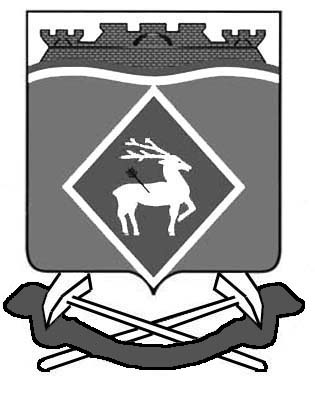 